Утвержден17 декабря 2020 г.заместителем руководителяРосрыболовстваМ.С.ИВАНИКОМПЕРЕЧЕНЬНОРМАТИВНЫХ ПРАВОВЫХ АКТОВ (НПА), СОДЕРЖАЩИХ ОБЯЗАТЕЛЬНЫЕТРЕБОВАНИЯ, ОЦЕНКА СОБЛЮДЕНИЯ КОТОРЫХ ОСУЩЕСТВЛЯЕТСЯФЕДЕРАЛЬНЫМ АГЕНТСТВОМ ПО РЫБОЛОВСТВУ В РАМКАХГОСУДАРСТВЕННОГО КОНТРОЛЯ (НАДЗОРА), ПРИВЛЕЧЕНИЯК АДМИНИСТРАТИВНОЙ ОТВЕТСТВЕННОСТИ, ПРЕДОСТАВЛЕНИЯЛИЦЕНЗИЙ, ИНЫХ РАЗРЕШЕНИЙ, НАПРАВЛЕННЫХ В ТОМ ЧИСЛЕНА ИНФОРМИРОВАНИЕ В СООТВЕТСТВИИ С ЧАСТЬЮ 3 СТАТЬИ 46ФЕДЕРАЛЬНОГО ЗАКОНА "О ГОСУДАРСТВЕННОМ КОНТРОЛЕ (НАДЗОРЕ)И МУНИЦИПАЛЬНОМ КОНТРОЛЕ В РОССИЙСКОЙ ФЕДЕРАЦИИ" ГРАЖДАНИ ОРГАНИЗАЦИЙ, В ОТНОШЕНИИ КОТОРЫХ ОСУЩЕСТВЛЯЮТСЯМЕРОПРИЯТИЯ ПО ГОСУДАРСТВЕННОМУ КОНТРОЛЮ (НАДЗОРУ)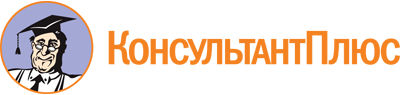 "Перечень нормативных правовых актов (НПА), содержащих обязательные требования, оценка соблюдения которых осуществляется Федеральным агентством по рыболовству в рамках государственного контроля (надзора), привлечения к административной ответственности, предоставления лицензий, иных разрешений, направленных в том числе на информирование в соответствии с частью 3 статьи 46 Федерального закона "О государственном контроле (надзоре) и муниципальном контроле в Российской Федерации" граждан и организаций, в отношении которых осуществляются мероприятия по государственному контролю (надзору)"
(утв. Росрыболовством 17.12.2020)Документ предоставлен КонсультантПлюс

www.consultant.ru

Дата сохранения: 30.06.2021
 Nп/пРеквизиты НПА, устанавливающего обязательные требованияСтруктурные единицы НПА, содержащие обязательные требованияТекст НПА, устанавливающего обязательные требованияКатегории лиц, на которых распространяются обязательные требованияВиды экономической деятельности лиц, обязанных соблюдать обязательные требованияСтатьи КоАП РФ, предусматривающие ответственности за несоблюдение обязательного требованияФедеральный государственный контроль (надзор) в области рыболовства и сохранения водных биологических ресурсовФедеральный государственный контроль (надзор) в области рыболовства и сохранения водных биологических ресурсовФедеральный государственный контроль (надзор) в области рыболовства и сохранения водных биологических ресурсовФедеральный государственный контроль (надзор) в области рыболовства и сохранения водных биологических ресурсовФедеральный государственный контроль (надзор) в области рыболовства и сохранения водных биологических ресурсовФедеральный государственный контроль (надзор) в области рыболовства и сохранения водных биологических ресурсовФедеральный государственный контроль (надзор) в области рыболовства и сохранения водных биологических ресурсов1Федеральный закон от 20 декабря 2004 г. N 166-ФЗ "О рыболовстве и сохранении водных биологических ресурсов"Статья 21. Законодательство о рыболовстве и сохранении водных биоресурсов основывается на следующих принципах:1) учет значения водных биоресурсов как основы жизни и деятельности человека, согласно которому регулирование отношений в области рыболовства и сохранения водных биоресурсов осуществляется исходя из представлений о них как о природном объекте, охраняемом в качестве важнейшей составной части природы, природном ресурсе, используемом человеком для потребления, в качестве основы осуществления хозяйственной и иной деятельности, и одновременно как об объекте права собственности и иных прав на водные биоресурсы;2) приоритет сохранения водных биоресурсов и их рационального использования перед использованием водных биоресурсов в качестве объекта права собственности и иных прав, согласно которому владение, пользование и распоряжение водными биоресурсами осуществляются собственниками свободно, если это не наносит ущерб окружающей среде и состоянию водных биоресурсов;3) приоритет сохранения особо ценных и ценных видов водных биоресурсов, согласно которому осуществление рыболовства в отношении особо ценных и ценных видов водных биоресурсов ограничивается или запрещается в порядке, установленном федеральными законами;4) установление дифференцированного правового режима водных биоресурсов, согласно которому при определении правового режима указанных водных биоресурсов должны учитываться их биологические особенности, экономическое значение, доступность для использования, район добычи (вылова) и другие факторы;7.1) определение объема добычи (вылова) водных биоресурсов с учетом экологических, социальных и экономических факторов, в том числе информации о производстве и реализации рыбной и иной продукции из водных биоресурсов;9) платность использования водных биоресурсов, согласно которому любое использование указанных водных биоресурсов осуществляется за плату, за исключением случаев, предусмотренных федеральными законами.Физические, юридические лица, индивидуальные предприниматели, осуществляющие рыболовство и иную деятельность, оказывающую воздействие на водные биоресурсыРыболовство (03.1)ч. 2 ст. 7.2;ч. 1 ст. 7.11;ст. 8.34; ст. 8.35; ст. 8.36;ч. 2 ст. 8.37; ст. 8.38;ч. 1 ст. 8.42; ст. 8.48;ст. 19.4;ч. 1 ст. 19.5; ст. 19.6; ст. 19.7 КоАП РФ2Федеральный закон от 20 декабря 2004 г. N 166-ФЗ "О рыболовстве и сохранении водных биологических ресурсов"Статья 101. Водные биоресурсы находятся в федеральной собственности, за исключением случаев, предусмотренных частью 2 настоящей статьи.2. Водные биоресурсы, обитающие в прудах, обводненных карьерах, могут находиться в федеральной собственности, собственности субъектов Российской Федерации, муниципальной и частной собственности.3. Юридические лица и граждане, которые осуществляют рыболовство в порядке, предусмотренном настоящим Федеральным законом, приобретают право собственности на добытые (выловленные) водные биоресурсы в соответствии с гражданским законодательством.Физические, юридические лица, индивидуальные предприниматели, осуществляющие рыболовство и иную деятельность, оказывающую воздействие на водные биоресурсыРыболовство (03.1)ч. 2 ст. 7.2;ч. 1 ст. 7.11;ст. 8.34; ст. 8.35; ст. 8.36;ч. 2 ст. 8.37; ст. 8.38;ч. 1 ст. 8.42; ст. 8.48;ст. 19.4;ч. 1 ст. 19.5; ст. 19.6; ст. 19.7 КоАП РФ3Федеральный закон от 20 декабря 2004 г. N 166-ФЗ "О рыболовстве и сохранении водных биологических ресурсов"Статья 112. Юридические лица, зарегистрированные в Российской Федерации в соответствии с Федеральным законом от 8 августа 2001 года N 129-ФЗ "О государственной регистрации юридических лиц и индивидуальных предпринимателей" и находящиеся под контролем иностранного инвестора, не вправе осуществлять добычу (вылов) водных биоресурсов, за исключением случая, предусмотренного частью 3 настоящей статьи.3. Лица, указанные в части 2 настоящей статьи, вправе осуществлять добычу (вылов) водных биоресурсов в случае, если контроль иностранного инвестора в отношении таких лиц установлен в порядке, предусмотренном Федеральным законом от 29 апреля 2008 года N 57-ФЗ "О порядке осуществления иностранных инвестиций в хозяйственные общества, имеющие стратегическое значение для обеспечения обороны страны и безопасности государства".Юридические лица, индивидуальные предприниматели, осуществляющие рыболовствоРыболовство (03.1)ч. 1 ст. 7.11;ч. 2 ст. 8.37 КоАП РФ4Федеральный закон от 20 декабря 2004 г. N 166-ФЗ "О рыболовстве и сохранении водных биологических ресурсов"Статья 151. Рыболовство осуществляется в отношении видов водных биоресурсов, добыча (вылов) которых не запрещена.2. Перечни видов водных биоресурсов, в отношении которых осуществляются промышленное рыболовство и (или) прибрежное рыболовство во внутренних морских водах Российской Федерации, в территориальном море Российской Федерации, на континентальном шельфе Российской Федерации, в исключительной экономической зоне Российской Федерации, Каспийском море (далее - морские воды), открытом море и районах действия международных договоров Российской Федерации в области рыболовства и сохранения водных биоресурсов (далее - районы действия международных договоров), утверждаются Правительством Российской Федерации. Перечень видов водных биоресурсов, в отношении которых осуществляется промышленное рыболовство во внутренних водах Российской Федерации, за исключением внутренних морских вод Российской Федерации, утверждается федеральным органом исполнительной власти в области рыболовства.Физические, юридические лица, индивидуальные предприниматели, осуществляющие рыболовствоРыболовство (03.1)ч. 1 ст. 7.11;ст. 8.35;ч. 2 ст. 8.37 КоАП РФ5Федеральный закон от 20 декабря 2004 г. N 166-ФЗ "О рыболовстве и сохранении водных биологических ресурсов"Статьи 192. Для осуществления промышленного рыболовства в морских водах и в районах действия международных договоров в отношении видов водных биоресурсов, общий допустимый улов которых устанавливается, указанные водные биоресурсы предоставляются в пользование на основании договоров, предусмотренных статьей 33.1 настоящего Федерального закона, за исключением случаев, установленных частью 3 настоящей статьи.3. Для осуществления промышленного рыболовства в морских водах и в районах действия международных договоров в отношении видов водных биоресурсов, общий допустимый улов которых устанавливается и распределяется применительно к квоте добычи (вылова) водных биоресурсов, указанной в пункте 11 части 1 статьи 30 настоящего Федерального закона, такие водные биоресурсы предоставляются в пользование на основании договоров, предусмотренных статьей 33.7 настоящего Федерального закона.3.1. Для осуществления промышленного рыболовства в морских водах в отношении видов водных биоресурсов, общий допустимый улов которых устанавливается и распределяется применительно к квоте добычи (вылова) водных биоресурсов, указанной в пункте 12 части 1 статьи 30 настоящего Федерального закона, такие водные биоресурсы предоставляются в пользование на основании договоров, предусмотренных статьей 33.8 настоящего Федерального закона, заключенных по результатам аукционов, проводимых в соответствии со статьей 38.1 настоящего Федерального закона.4. Для осуществления промышленного рыболовства в морских водах, открытом море и районах действия международных договоров в отношении видов водных биоресурсов, общий допустимый улов которых не устанавливается, такие водные биоресурсы предоставляются в пользование на основании договоров, предусмотренных статьей 33.4 настоящего Федерального закона, за исключением случаев осуществления промышленного рыболовства в отношении анадромных видов рыб, добыча (вылов) которых предусмотрена статьей 29.1 настоящего Федерального закона.5. Уловы водных биоресурсов, добытых (выловленных) при осуществлении промышленного рыболовства в морских водах, и произведенная из них рыбная и иная продукция подлежат доставке в морские порты Российской Федерации или в случаях и в порядке, которые определяются Правительством Российской Федерации, в иные места доставки. Уловы водных биоресурсов, добытых (выловленных) при осуществлении промышленного рыболовства в иных определенных Правительством Российской Федерации районах, и произведенная из них рыбная и иная продукция подлежат доставке на территорию, установленную Правительством Российской Федерации.Индивидуальные предприниматели и юридические лица, осуществляющие промышленное рыболовствоРыболовство (03.1)ч. 1 ст. 7.11;ч. 2 ст. 8.37 КоАП РФ6Федеральный закон от 20 декабря 2004 г. N 166-ФЗ "О рыболовстве и сохранении водных биологических ресурсов"Статья 19.12. Промышленное рыболовство во внутренних водных объектах осуществляется в отношении видов водных биоресурсов, общий допустимый улов которых устанавливается, на основании договоров, предусмотренных статьей 33.1 настоящего Федерального закона, а в отношении видов водных биоресурсов, общий допустимый улов которых не устанавливается, - на основании договоров, предусмотренных статьей 33.4 настоящего Федерального закона, за исключением случаев, установленных настоящим Федеральным законом.3. В случае утверждения органом исполнительной власти субъекта Российской Федерации перечня рыболовных участков во внутренних водных объектах в соответствии с частью 5 статьи 18 настоящего Федерального закона, в который включены рыболовные участки для осуществления промышленного рыболовства во внутреннем водном объекте, промышленное рыболовство в таком внутреннем водном объекте в отношении видов водных биоресурсов, общий допустимый улов которых устанавливается, осуществляется на основании договоров, предусмотренных статьями 33.1 и 33.3 настоящего Федерального закона, а в отношении водных биоресурсов, общий допустимый улов которых не устанавливается, - на основании договоров, предусмотренных статьей 33.3 настоящего Федерального закона, за исключением случаев, установленных настоящим Федеральным законом.Индивидуальные предприниматели и юридические лица, осуществляющие промышленное рыболовствоРыболовство (03.1)ч. 1 ст. 7.11;ч. 2 ст. 8.37 КоАП РФ7Федеральный закон от 20 декабря 2004 г. N 166-ФЗ "О рыболовстве и сохранении водных биологических ресурсов"Статьи 202. Прибрежное рыболовство осуществляется в отношении видов водных биоресурсов, общий допустимый улов которых устанавливается. Такие водные биоресурсы предоставляются в пользование на основании договоров, предусмотренных статьей 33.1 настоящего Федерального закона, за исключением случаев, установленных частью 3 настоящей статьи.3. Для осуществления прибрежного рыболовства в отношении видов водных биоресурсов, общий допустимый улов которых устанавливается и распределяется применительно к квоте добычи (вылова) водных биоресурсов, указанной в пункте 11 части 1 статьи 30 настоящего Федерального закона, такие водные биоресурсы предоставляются в пользование на основании договоров, предусмотренных статьей 33.7 настоящего Федерального закона.3.1. Для осуществления прибрежного рыболовства в морских водах в отношении видов водных биоресурсов, общий допустимый улов которых устанавливается и распределяется применительно к квоте добычи (вылова) водных биоресурсов, указанной в пункте 12 части 1 статьи 30 настоящего Федерального закона, такие водные биоресурсы предоставляются в пользование на основании договоров, предусмотренных статьей 33.8 настоящего Федерального закона, заключенных по результатам аукционов, проводимых в соответствии со статьей 38.1 настоящего Федерального закона.4. Прибрежное рыболовство в морских водах осуществляется в границах рыбохозяйственного бассейна юридическими лицами или индивидуальными предпринимателями, зарегистрированными в любом прибрежном субъекте Российской Федерации, к территории которого прилегают внутренние морские воды Российской Федерации и (или) территориальное море Российской Федерации, включенные в такой рыбохозяйственный бассейн, а в районах действия международных договоров - юридическими лицами или индивидуальными предпринимателями, зарегистрированными в любом прибрежном субъекте Российской Федерации, к территории которого прилегают внутренние морские воды Российской Федерации и (или) территориальное море Российской Федерации.5. Уловы водных биоресурсов, добытых (выловленных) при осуществлении прибрежного рыболовства, рыбная и иная продукция, произведенная из таких уловов на судах рыбопромыслового флота, подлежат транспортировке, хранению и выгрузке в живом, свежем и охлажденном виде в морские порты Российской Федерации и иные места выгрузки, определяемые органами государственной власти прибрежных субъектов Российской Федерации на территориях таких субъектов, в порядке, установленном Правительством Российской Федерации.Юридические лица, индивидуальные предприниматели, осуществляющие прибрежное рыболовствоРыболовство (03.1)ч. 1 ст. 7.11;ч. 2 ст. 8.37 КоАП РФ8Федеральный закон от 20 декабря 2004 г. N 166-ФЗ "О рыболовстве и сохранении водных биологических ресурсов"Статьи 212. Рыболовство в научно-исследовательских и контрольных целях осуществляется научными организациями на основании ежегодных планов проведения морских ресурсных исследований водных биоресурсов, решений о предоставлении водных биоресурсов в пользование, а также выданных указанным организациям в соответствии с Федеральным законом от 17 декабря 1998 года N 191-ФЗ "Об исключительной экономической зоне Российской Федерации" разрешений на добычу (вылов) водных биоресурсов и разрешений на проведение морских ресурсных исследований водных биоресурсов.3. Добыча (вылов) водных биоресурсов при осуществлении рыболовства в научно-исследовательских и контрольных целях осуществляется в объеме, необходимом для проведения научных исследований, в соответствии с ежегодными планами проведения ресурсных исследований водных биоресурсов.3.1. Добытые (выловленные) при осуществлении рыболовства в научно-исследовательских и контрольных целях водные биоресурсы используются только для проведения работ в указанных целях. Такие водные биоресурсы подлежат возвращению в среду обитания после проведения этих работ. В случае если физическое состояние таких водных биоресурсов не позволяет возвратить их в среду обитания, они подлежат уничтожению.3.2. На судах, используемых для осуществления рыболовства в научно-исследовательских и контрольных целях, производство рыбной и иной продукции из водных биоресурсов запрещается.4. Порядок рыболовства в научно-исследовательских и контрольных целях устанавливается Правительством Российской Федерации.Научные организации, осуществляющие рыболовство в научно-исследовательских целяхРыболовство (03.1)ч. 1 ст. 7.11;ч. 2 ст. 8.37 КоАП РФ9Федеральный закон от 20 декабря 2004 г. N 166-ФЗ "О рыболовстве и сохранении водных биологических ресурсов"Статьи 222. Рыболовство в учебных и культурно-просветительских целях осуществляется образовательными учреждениями, научными организациями или организациями культуры на основании учебных планов или планов культурно-просветительской деятельности.3. Добыча (вылов) водных биоресурсов при осуществлении рыболовства в учебных и культурно-просветительских целях осуществляется в объеме, необходимом для обеспечения образовательной деятельности или культурной деятельности в соответствии с учебными планами или планами культурно-просветительской деятельности.4. Добытые (выловленные) при осуществлении рыболовства в учебных и культурно-просветительских целях водные биоресурсы используются в учебном процессе образовательными учреждениями и научными организациями, а также при проведении зоопарками, океанариумами, музеями, цирками и другими организациями культуры культурно-просветительских и зрелищно-развлекательных мероприятий.5. Порядок осуществления рыболовства в учебных и культурно-просветительских целях устанавливается федеральным органом исполнительной власти в области рыболовства.Образовательные учреждения, научные организации или организации культуры, осуществляющие рыболовство в учебных и культурно-просветительских целяхРыболовство (03.1)ч. 1 ст. 7.11;ч. 2 ст. 8.37 КоАП РФ10Федеральный закон от 20 декабря 2004 г. N 166-ФЗ "О рыболовстве и сохранении водных биологических ресурсов"Статьи 232. Рыболовство в целях аквакультуры (рыбоводства) осуществляется юридическими лицами и индивидуальными предпринимателями на основании решений о предоставлении водных биоресурсов в пользование, которые принимаются в соответствии со статьей 33.2 настоящего Федерального закона.3. Добыча (вылов) водных биоресурсов при осуществлении рыболовства в целях аквакультуры (рыбоводства) осуществляется в объеме, необходимом для обеспечения деятельности, указанной в части 1 настоящей статьи, в соответствии с методикой, утвержденной федеральным органом исполнительной власти в области рыболовства.4. Порядок осуществления рыболовства в целях аквакультуры (рыбоводства) устанавливается федеральным органом исполнительной власти в области рыболовства.Юридические лица и индивидуальные предприниматели, осуществляющие рыболовство в целях аквакультуры (рыбоводства)Рыболовство (03.1)ч. 1 ст. 7.11;ч. 2 ст. 8.37 КоАП РФ11Федеральный закон от 20 декабря 2004 г. N 166-ФЗ "О рыболовстве и сохранении водных биологических ресурсов"Статьи 251. Рыболовство в целях обеспечения традиционного образа жизни и осуществления традиционной хозяйственной деятельности коренных малочисленных народов Севера, Сибири и Дальнего Востока Российской Федерации осуществляется лицами, относящимися к указанным народам, и их общинами с предоставлением рыболовного участка или без его предоставления.2. Рыболовство в целях обеспечения традиционного образа жизни и осуществления традиционной хозяйственной деятельности коренных малочисленных народов Севера, Сибири и Дальнего Востока Российской Федерации без предоставления рыболовного участка осуществляется без разрешения на добычу (вылов) водных биоресурсов, за исключением добычи (вылова) редких и находящихся под угрозой исчезновения видов водных биоресурсов.3. Порядок рыболовства в целях обеспечения традиционного образа жизни и осуществления традиционной хозяйственной деятельности коренных малочисленных народов Севера, Сибири и Дальнего Востока Российской Федерации устанавливается федеральным органом исполнительной власти в области рыболовства.Лица, осуществляющие рыболовство в целях традиционной хозяйственной деятельности коренных малочисленных народов Севера, Сибири и Дальнего Востока Российской Федерации, и относящиеся к указанным народам,Рыболовство (03.1)ч. 1 ст. 7.11;ч. 2 ст. 8.37 КоАП РФ12Федеральный закон от 20 декабря 2004 г. N 166-ФЗ "О рыболовстве и сохранении водных биологических ресурсов"Статьи 26,1. В целях обеспечения сохранения водных биоресурсов и их рационального использования могут устанавливаться следующие ограничения рыболовства:1) запрет рыболовства в определенных районах и в отношении отдельных видов водных биоресурсов;2) закрытие рыболовства в определенных районах и в отношении отдельных видов водных биоресурсов;3) минимальные размер и вес добываемых (вылавливаемых) водных биоресурсов;4) виды и количество разрешаемых орудий и способов добычи (вылова) водных биоресурсов;5) размер ячеи орудий добычи (вылова) водных биоресурсов, размер и конструкция орудий добычи (вылова) водных биоресурсов;7) распределение районов добычи (вылова) водных биоресурсов (район, подрайон, промысловая зона, промысловая подзона) между группами судов, различающихся по орудиям добычи (вылова) водных биоресурсов, типам и размерам;8) периоды добычи (вылова) водных биоресурсов для групп судов, различающихся орудиями добычи (вылова) водных биоресурсов, типами (мощностью) и размерами;9) количество и типы (мощность) судов, которые могут осуществлять промышленное рыболовство и прибрежное рыболовство одновременно в одном районе добычи (вылова) водных биоресурсов;10) минимальный объем добычи (вылова) водных биоресурсов на одно судно;11) время выхода в море судов для осуществления промышленного рыболовства и прибрежного рыболовства;12) периоды рыболовства в водных объектах рыбохозяйственного значения;13) иные установленные в соответствии с федеральными законами ограничения рыболовства.4. В целях сохранения водных биоресурсов и среды их обитания запрещается ввоз на территорию Российской Федерации рыболовных сетей из синтетических материалов, электроловильных систем.5. При обнаружении указанных в части 4 настоящей статьи орудий добычи (вылова) водных биоресурсов таможенные органы Российской Федерации осуществляют их изъятие в соответствии с законодательством Российской Федерации.6. Перечень указанных в части 4 настоящей статьи орудий добычи (вылова) водных биоресурсов и порядок их уничтожения устанавливаются Правительством Российской Федерации.Физические, юридические лица и индивидуальные предприниматели, осуществляющие рыболовствоРыболовство (03.1)ч. 1 ст. 7.11;ч. 2 ст. 8.37 КоАП РФ13Федеральный закон от 20 декабря 2004 г. N 166-ФЗ "О рыболовстве и сохранении водных биологических ресурсов"Статья 271. В целях сохранения занесенных в Красную книгу Российской Федерации и (или) Красную книгу субъекта Российской Федерации редких и находящихся под угрозой исчезновения видов водных биоресурсов добыча (вылов) таких видов водных биоресурсов запрещена, за исключением случаев, предусмотренных частью 2 настоящей статьи.Физические, юридические лица и индивидуальные предприниматели, осуществляющие рыболовствоРыболовство (03.1)ч. 1 ст. 7.11;ст. 8.35;ч. 2 ст. 8.37 КоАП РФ14Федеральный закон от 20 декабря 2004 г. N 166-ФЗ "О рыболовстве и сохранении водных биологических ресурсов"Статьи 2 9.1,1. Организация и регулирование добычи (вылова) анадромных видов рыб во внутренних водах Российской Федерации и в территориальном море Российской Федерации осуществляются на основании утвержденных федеральным органом исполнительной власти в области рыболовства решений комиссии по регулированию добычи (вылова) анадромных видов рыб.5. Перечень анадромных видов рыб, добыча (вылов) которых осуществляется в соответствии с настоящей статьей, утверждается федеральным органом исполнительной власти в области рыболовства.6. Добыча (вылов) анадромных видов рыб осуществляется установленными частью 3 статьи 16 настоящего Федерального закона юридическими лицами и индивидуальными предпринимателями на основании договора, предусмотренного статьей 33.3 настоящего Федерального закона, гражданами, осуществляющими любительское рыболовство в соответствии с настоящим Федеральным законом и Федеральным законом "О любительском рыболовстве и о внесении изменений в отдельные законодательные акты Российской Федерации", с соблюдением определенных комиссией по регулированию добычи (вылова) анадромных видов рыб условий их добычи (вылова).Физические, юридические лица и индивидуальные предприниматели, осуществляющие рыболовствоРыболовство (03.1)ч. 1 ст. 7.11;ч. 2 ст. 8.37 КоАП РФ15Федеральный закон от 20 декабря 2004 г. N 166-ФЗ "О рыболовстве и сохранении водных биологических ресурсов"Статьи 29.21. При осуществлении рыболовства в отношении определенных видов водных биоресурсов допускается добыча (вылов) иных видов водных биоресурсов в объеме, установленном федеральным органом исполнительной власти в области рыболовства (разрешенный прилов).2. Указанные в части 1 настоящей статьи виды водных биоресурсов подлежат возвращению в среду обитания в случаях, предусмотренных законодательством Российской Федерации.Физические, юридические лица и индивидуальные предприниматели, осуществляющие рыболовствоРыболовство (03.1)ч. 1 ст. 7.11;ч. 2 ст. 8.37 КоАП РФ16Федеральный закон от 20 декабря 2004 г. N 166-ФЗ "О рыболовстве и сохранении водных биологических ресурсов"Статья 29.31. Добыча (вылов) водных биоресурсов, в отношении которых выделена квота, предусмотренная пунктом 11 части 1 статьи 30 настоящего Федерального закона, осуществляется юридическими лицами или индивидуальными предпринимателями, которые указаны в части 3 статьи 16 настоящего Федерального закона и которым принадлежат на праве собственности или на основании договора финансовой аренды (договора лизинга) суда рыбопромыслового флота, построенные на российских судостроительных верфях, и (или) предприятия как имущественные комплексы, предусмотренные статьей 132 Гражданского кодекса Российской Федерации, предназначенные для производства рыбной и иной продукции и построенные на территории Российской Федерации (далее - объекты инвестиций), в рамках реализации инвестиционных проектов по строительству объектов инвестиций (далее - инвестиционные проекты), отобранных в порядке, установленном частями 8 и 9 настоящей статьи, при условии введения в эксплуатацию и регистрации имущественных прав на такие объекты инвестиций в соответствии с законодательством Российской Федерации.2. Добыча (вылов) водных биоресурсов, в отношении которых выделена квота, предусмотренная пунктом 11 части 1 статьи 30 настоящего Федерального закона, осуществляется лицами, указанными в части 1 настоящей статьи, в отношении определенных видов водных биоресурсов в определенных районах добычи (вылова) водных биоресурсов в морских водах и районах действия международных договоров при осуществлении промышленного рыболовства и (или) прибрежного рыболовства.3. Общий допустимый улов определенных видов водных биоресурсов в определенных районах добычи (вылова) водных биоресурсов, распределяемый применительно к квоте добычи (вылова) водных биоресурсов, предусмотренной пунктом 11 части 1 статьи 30 настоящего Федерального закона, не должен превышать двадцать процентов общих допустимых уловов таких водных биоресурсов в соответствующих районах добычи (вылова), распределяемых применительно к квоте, предусмотренной пунктами 1 и 2 (до 1 апреля 2018 года) или пунктами 2 (до 1 апреля 2018 года) и 8 части 1 статьи 30 настоящего Федерального закона, в зависимости от видов водных биоресурсов в определенных районах добычи (вылова) водных биоресурсов, определяемых в перечне в соответствии с частью 7 настоящей статьи.4. Максимальный объем части общего допустимого улова определенных видов водных биоресурсов в определенных районах добычи (вылова) водных биоресурсов, утвержденный применительно к квоте, указанной в пункте 11 части 1 статьи 30 настоящего Федерального закона, и распределяемый между лицами, которым принадлежат на праве собственности или на основании договора финансовой аренды (договора лизинга) предприятия, указанные в части 1 настоящей статьи, не должен превышать двадцать пять процентов общего допустимого улова водных биоресурсов в определенных районах добычи (вылова) водных биоресурсов, распределяемого применительно к квоте добычи (вылова) водных биоресурсов, указанной в пункте 11 части 1 статьи 30 настоящего Федерального закона.5. Добыча (вылов) водных биоресурсов, указанных в части 2 настоящей статьи, осуществляется на основании договора, предусмотренного статьей 33.7 настоящего Федерального закона.7. Перечень видов водных биоресурсов в определенных районах добычи (вылова) водных биоресурсов, в отношении которых предоставляются права на добычу (вылов) водных биоресурсов, а также выделена квота на инвестиционные цели, требования к объектам инвестиций и к инвестиционным проектам, порядок расчета обеспечения реализации инвестиционных проектов финансовым обеспечением или правами на добычу (вылов) водных биоресурсов утверждаются Правительством Российской Федерации. В указанный перечень видов водных биоресурсов не подлежат включению крабы.Физические, юридические лица и индивидуальные предприниматели, осуществляющие рыболовствоРыболовство (03.1)ч. 1 ст. 7.11;ч. 2 ст. 8.37 КоАП РФ17Федеральный закон от 20 декабря 2004 г. N 166-ФЗ "О рыболовстве и сохранении водных биологических ресурсов"Статья 33.11. Договор о закреплении доли квоты добычи (вылова) водных биоресурсов в морских водах, договор о закреплении доли квоты добычи (вылова) водных биоресурсов во внутреннем водном объекте, договор о закреплении доли международной квоты, предоставленной Российской Федерации, заключаются в целях осуществления рыболовства, в отношении которого определены квоты добычи (вылова) водных биоресурсов, указанные в пунктах 1, 8, 10 части 1 статьи 30 настоящего Федерального закона.2. Договоры о закреплении доли квоты добычи (вылова) водных биоресурсов, указанные в части 1 настоящей статьи, заключаются в порядке, установленном частями 7 - 12 статьи 31 настоящего Федерального закона.юридические лица и индивидуальные предприниматели, осуществляющие рыболовствоРыболовство (03.1)ч. 1 ст. 7.11;ч. 2 ст. 8.37 КоАП РФ18Федеральный закон от 20 декабря 2004 г. N 166-ФЗ "О рыболовстве и сохранении водных биологических ресурсов"Статья 33.21. Решение о предоставлении водных биоресурсов в пользование принимается для осуществления:1) рыболовства в научно-исследовательских и контрольных целях;2) рыболовства в учебных и культурно-просветительских целях;3) рыболовства в целях аквакультуры (рыбоводства);4) рыболовства в целях обеспечения традиционного образа жизни и осуществления традиционной хозяйственной деятельности коренных малочисленных народов Севера, Сибири и Дальнего Востока Российской Федерации.3. Порядок подготовки и принятия решения о предоставлении водных биоресурсов в пользование устанавливается Правительством Российской Федерации.Физические, юридические лица и индивидуальные предприниматели, осуществляющие рыболовствоРыболовство (03.1)ч. 1 ст. 7.11;ч. 2 ст. 8.37 КоАП РФ19Федеральный закон от 20 декабря 2004 г. N 166-ФЗ "О рыболовстве и сохранении водных биологических ресурсов"Статья 33.31. По договору пользования рыболовным участком одна сторона - орган государственной власти обязуется предоставить другой стороне - юридическому лицу или индивидуальному предпринимателю право на добычу (вылов) водных биоресурсов на рыболовном участке.2.1. Договор пользования рыболовным участком для осуществления в соответствии со статьей 29.1 настоящего Федерального закона добычи (вылова) анадромных видов рыб заключается на срок от десяти до двадцати пяти лет с указанием условий добычи (вылова) анадромных видов рыб, определенных комиссией по регулированию добычи (вылова) анадромных видов рыб, а также условий, предусмотренных частью 2 настоящей статьи.4. Порядок подготовки и заключения договора пользования рыболовным участком, форма примерного договора пользования рыболовным участком, порядок организации и проведения конкурса на право заключения договора пользования рыболовным участком устанавливаются Правительством Российской Федерации.6. Не допускается заключение договора пользования рыболовным участком по результатам конкурса или в случае, если конкурс признан несостоявшимся, ранее чем через десять дней со дня размещения информации о результатах конкурса на официальном сайте в сети "Интернет".Юридические лица и индивидуальные предприниматели, осуществляющие рыболовствоРыболовство (03.1)ч. 1 ст. 7.11;ч. 2 ст. 8.37 КоАП РФ20Федеральный закон от 20 декабря 2004 г. N 166-ФЗ "О рыболовстве и сохранении водных биологических ресурсов"Статья 33.41. Договор пользования водными биоресурсами заключается в целях осуществления промышленного рыболовства в отношении видов водных биоресурсов, общий допустимый улов которых не устанавливается, за исключением случаев, предусмотренных настоящим Федеральным законом.2. По договору пользования водными биоресурсами одна сторона - орган государственной власти обязуется предоставить другой стороне - юридическому лицу или индивидуальному предпринимателю право на добычу (вылов) водных биоресурсов.4. Договор пользования водными биоресурсами может заключаться по результатам аукциона в случаях, предусмотренных настоящим Федеральным законом.5. Порядок подготовки и заключения договора пользования водными биоресурсами, форма примерного договора пользования водными биоресурсами устанавливаются Правительством Российской Федерации.Юридические лица и индивидуальные предприниматели, осуществляющие рыболовствоРыболовство (03.1)ч. 1 ст. 7.11;ч. 2 ст. 8.37 КоАП РФ21Федеральный закон от 20 декабря 2004 г. N 166-ФЗ "О рыболовстве и сохранении водных биологических ресурсов"Статья 33.71. Договор о закреплении и предоставлении доли квоты добычи (вылова) водных биоресурсов на инвестиционные цели заключается в целях осуществления промышленного рыболовства и (или) прибрежного рыболовства в отношении видов водных биоресурсов, общий допустимый улов которых устанавливается и распределяется применительно к квотам, указанным в пункте 11 части 1 статьи 30 настоящего Федерального закона.2. По договору о закреплении и предоставлении доли квоты добычи (вылова) водных биоресурсов на инвестиционные цели одна сторона - орган государственной власти обязуется закрепить и предоставить право на добычу (вылов) водных биоресурсов другой стороне - юридическому лицу или индивидуальному предпринимателю, указанным в статье 29.3 настоящего Федерального закона. Право на добычу (вылов) водных биоресурсов закрепляется за лицом, указанным в части 6 статьи 29.3 настоящего Федерального закона, на период реализации инвестиционного проекта. Право на добычу (вылов) водных биоресурсов предоставляется на пятнадцать лет лицу, с которым заключен договор о закреплении и предоставлении доли квоты добычи (вылова) водных биоресурсов на инвестиционные цели и которому принадлежит на праве собственности или на основании договора финансовой аренды (договора лизинга) введенный в эксплуатацию объект инвестиций, имущественные права на который зарегистрированы в соответствии с законодательством Российской Федерации.Юридические лица и индивидуальные предприниматели, осуществляющие рыболовствоРыболовство (03.1)ч. 1 ст. 7.11;ч. 2 ст. 8.37 КоАП РФ22Федеральный закон от 20 декабря 2004 г. N 166-ФЗ "О рыболовстве и сохранении водных биологических ресурсов"Статья 33.81. Договор о закреплении и предоставлении доли квоты добычи (вылова) крабов в инвестиционных целях заключается для осуществления промышленного рыболовства и (или) прибрежного рыболовства в отношении видов крабов, общий допустимый улов которых устанавливается и распределяется применительно к квоте, указанной в пункте 12 части 1 статьи 30 настоящего Федерального закона.2. По договору о закреплении и предоставлении доли квоты добычи (вылова) крабов в инвестиционных целях одна сторона - орган государственной власти обязуется закрепить и предоставить право на добычу (вылов) крабов другой стороне - юридическому лицу или индивидуальному предпринимателю, указанным в статье 29.4 настоящего Федерального закона. Право на добычу (вылов) крабов закрепляется за лицом, указанным в части 1 статьи 29.4 настоящего Федерального закона, по результатам аукциона, проводимого в соответствии со статьей 38.1 настоящего Федерального законаЮридические лица и индивидуальные предприниматели, осуществляющие рыболовствоРыболовство (03.1)ч. 1 ст. 7.11;ч. 2 ст. 8.37 КоАП РФ23Федеральный закон от 20 декабря 2004 г. N 166-ФЗ "О рыболовстве и сохранении водных биологических ресурсов"Статья 341. Разрешение на добычу (вылов) водных биоресурсов выдается при осуществлении:1) промышленного рыболовства;2) прибрежного рыболовства;3) рыболовства в научно-исследовательских и контрольных целях;4) рыболовства в учебных и культурно-просветительских целях;5) рыболовства в целях аквакультуры (рыбоводства);6) организации любительского рыболовства;7) в иных предусмотренных настоящим Федеральным законом случаях.2. Бланк разрешения на добычу (вылов) водных биоресурсов является документом строгой отчетности, имеет учетные серию и номер.3. Подлинники разрешений и документ, позволяющий достоверно установить внесение изменений в такие разрешения посредством телеграфной, электронной и иной связи в случаях, установленных настоящим Федеральным законом, должны находиться на каждом судне, а также у лиц, осуществляющих добычу (вылов) таких водных биоресурсов без использования судов.4. Разрешение на добычу (вылов) водных биоресурсов выдается в отношении каждого судна, осуществляющего рыболовство.5. Копии разрешений на добычу (вылов) водных биоресурсов, информацию о внесении изменений в такие разрешения федеральный орган исполнительной власти в области рыболовства, выдавший такие разрешения, направляет в органы федеральной службы безопасности, предусмотренные Федеральным законом от 3 апреля 1995 года N 40-ФЗ "О федеральной службе безопасности".Юридические лица и индивидуальные предприниматели, осуществляющие рыболовствоРыболовство (03.1)ч. 1 ст. 7.11;ч. 2 ст. 8.37 КоАП РФ24Федеральный закон от 20 декабря 2004 г. N 166-ФЗ "О рыболовстве и сохранении водных биологических ресурсов"Статья 361. Оформление, выдача, регистрация разрешений на добычу (вылов) водных биоресурсов и внесение изменений в такие разрешения осуществляются федеральным органом исполнительной власти в области рыболовства.2. Допускается внесение изменений в выданные разрешения на добычу (вылов) водных биоресурсов в случаях изменения или уточнения районов добычи (вылова) водных биоресурсов, квот добычи (вылова) водных биоресурсов, орудий и способов добычи (вылова) водных биоресурсов, сроков действия указанных разрешений, изменения сведений о лицах, которым предоставлено право на добычу (вылов) водных биоресурсов, замены капитанов судов, которые осуществляют рыболовство, исправления ошибок в выданных разрешениях на добычу (вылов) водных биоресурсов и в иных требующих безотлагательного решения случаях.3. Изменения в выданное разрешение на добычу (вылов) водных биоресурсов вносятся органом, выдавшим такое разрешение, непосредственно в подлинник разрешения на добычу (вылов) водных биоресурсов или посредством телеграфной, электронной и иной связи и являются неотъемлемой частью разрешения на добычу (вылов) водных биоресурсов.4. Порядок оформления, выдачи, регистрации разрешений на добычу (вылов) водных биоресурсов и внесения в них изменений устанавливается Правительством Российской Федерации.Физические, юридические лица и индивидуальные предприниматели, осуществляющие рыболовствоРыболовство (03.1)ч. 1 ст. 7.11;ч. 2 ст. 8.37 КоАП РФ25Федеральный закон от 20 декабря 2004 г. N 166-ФЗ "О рыболовстве и сохранении водных биологических ресурсов"Статья 371. Действие разрешения на добычу (вылов) водных биоресурсов может быть приостановлено или такое разрешение может быть аннулировано до истечения установленного срока его действия федеральным органом исполнительной власти в области рыболовства в соответствии с основаниями прекращения права на добычу (вылов) водных биоресурсов.1.1. Действие разрешения на добычу (вылов) водных биоресурсов подлежит приостановлению федеральным органом исполнительной власти в области рыболовства до истечения установленного срока его действия при установлении федеральным органом исполнительной власти, уполномоченным на осуществление проверки, указанной в части 5 статьи 33.8 настоящего Федерального закона, фактов, предусмотренных пунктами 1 - 3 части 4 статьи 33.8 настоящего Федерального закона, которые являются основаниями для досрочного расторжения договора о закреплении и предоставлении доли квоты добычи (вылова) крабов в инвестиционных целях, до вступления в законную силу судебных актов о рассмотрении иска федерального органа исполнительной власти в области рыболовства о досрочном расторжении договора о закреплении и предоставлении доли квоты добычи (вылова) крабов в инвестиционных целях.2. Порядок приостановления действия разрешения на добычу (вылов) водных биоресурсов и порядок аннулирования разрешения на добычу (вылов) водных биоресурсов устанавливаются Правительством Российской Федерации.3. Информация о приостановлении действия разрешения на добычу (вылов) водных биоресурсов или об аннулировании разрешения на добычу (вылов) водных биоресурсов направляется в федеральный орган исполнительной власти в области обеспечения безопасности Российской Федерации.Физические, юридические лица и индивидуальные предприниматели, осуществляющие рыболовствоРыболовство (03.1)ч. 1 ст. 7.11;ч. 2 ст. 8.37 КоАП РФ26Федеральный закон от 20 декабря 2004 г. N 166-ФЗ "О рыболовстве и сохранении водных биологических ресурсов"Статья 43.12. Правила рыболовства утверждаются федеральным органом исполнительной власти в области рыболовства для каждого рыбохозяйственного бассейна.4. Правила рыболовства обязательны для исполнения юридическими лицами и гражданами, осуществляющими рыболовство и иную связанную с использованием водных биоресурсов деятельность.Физические, юридические лица и индивидуальные предприниматели, осуществляющие рыболовствоРыболовство (03.1)ч. 2 ст. 8.37 КоАП РФ27Федеральный закон от 20 декабря 2004 г. N 166-ФЗ "О рыболовстве и сохранении водных биологических ресурсов"Статья 43.22. Федеральный государственный контроль (надзор) в области рыболовства и сохранения водных биоресурсов (за исключением федерального государственного контроля (надзора) в области рыболовства и сохранения водных биоресурсов в части морских биоресурсов) осуществляется федеральным органом исполнительной власти в области рыболовства в порядке, установленном Правительством Российской Федерации.4. Мероприятия по контролю за соблюдением обязательных требований на водных объектах рыбохозяйственного значения проводятся должностными лицами федерального органа исполнительной власти в области рыболовства на основании плановых (рейдовых) заданий в соответствии с приказом (распоряжением) руководителя (заместителя руководителя) федерального органа исполнительной власти в области рыболовства. Порядок оформления и содержание плановых (рейдовых) заданий на проведение мероприятий по контролю за соблюдением обязательных требований на водных объектах рыбохозяйственного значения устанавливаются федеральным органом исполнительной власти в области рыболовства.Физические, юридические лица и индивидуальные предприниматели, осуществляющие рыболовствоРыболовство (03.1)ч. 2 ст. 7.2;ч. 1 ст. 7.11;ст. 8.34; ст. 8.35; ст. 8.36;ч. 2 ст. 8.37; ст. 8.38;ч. 1 ст. 8.42; ст. 8.48;ст. 19.4;ч. 1 ст. 19.5; ст. 19.6; ст. 19.7 КоАП РФ28Федеральный закон от 20 декабря 2004 г. N 166-ФЗ "О рыболовстве и сохранении водных биологических ресурсов"Статья 43.31. Должностные лица федеральных органов исполнительной власти, осуществляющих федеральный государственный контроль (надзор) в области рыболовства и сохранения водных биоресурсов, в порядке, установленном законодательством Российской Федерации, имеют право:1) запрашивать и получать от юридических лиц, индивидуальных предпринимателей и граждан информацию и документы, необходимые для проверки соблюдения ими обязательных требований;2) беспрепятственно по предъявлении служебного удостоверения, а при проверках юридических лиц и индивидуальных предпринимателей также копии приказа (распоряжения) руководителя (заместителя руководителя) соответствующего федерального органа исполнительной власти, осуществляющего федеральный государственный контроль (надзор) в области рыболовства и сохранения водных биоресурсов, о назначении проверки посещать рыболовные участки, места добычи (вылова) водных биоресурсов, приемки, обработки, перегрузки, транспортировки, хранения и выгрузки уловов водных биоресурсов, производства рыбной и иной продукции из водных биоресурсов, находящиеся на территориях указанных участков здания, помещения и сооружения, суда рыбопромыслового флота, проводить их обследования, а также исследования, испытания, расследования, экспертизы и другие мероприятия по контролю, в том числе проверки соблюдения правил рыболовства и иных правил, регламентирующих добычу (вылов) водных биоресурсов, выделенных квот добычи (вылова) водных биоресурсов и рекомендуемых объемов добычи (вылова) водных биоресурсов, общий допустимый улов которых не устанавливается, условий выданных разрешений на добычу (вылов) водных биоресурсов, условий договоров, на основании которых возникает право на добычу (вылов) водных биоресурсов, документов, подтверждающих законность уловов водных биоресурсов и произведенной из них рыбной и иной продукции;3) выдавать предписания о прекращении нарушений обязательных требований, об устранении выявленных нарушений и проведении мероприятий по обеспечению предотвращения причинения вреда водным биоресурсам и среде их обитания;Физические, юридические лица и индивидуальные предприниматели, осуществляющие рыболовствоРыболовство (03.1)ч. 2 ст. 7.2;ч. 1 ст. 7.11;ст. 8.34; ст. 8.35; ст. 8.36;ч. 2 ст. 8.37; ст. 8.38;ч. 1 ст. 8.42; ст. 8.48;ст. 19.4;ч. 1 ст. 19.5; ст. 19.6; ст. 19.7 КоАП РФ4) составлять протоколы об административных правонарушениях, связанных с нарушениями обязательных требований, рассматривать дела об указанных административных правонарушениях, принимать меры по предотвращению таких нарушений;5) направлять в уполномоченные органы материалы, связанные с нарушениями обязательных требований, для решения вопросов о возбуждении уголовных дел по признакам преступлений;6) предъявлять в установленном законодательством Российской Федерации порядке иски физическим и юридическим лицам о возмещении вреда, причиненного водным биоресурсам в результате нарушений обязательных требований.2. Должностные лица федерального органа исполнительной власти в области рыболовства при проведении мероприятий по контролю за соблюдением обязательных требований на водных объектах рыбохозяйственного значения в порядке, установленном законодательством Российской Федерации, также имеют право:1) запрашивать у граждан в целях проверки документы на право добычи (вылова) водных биоресурсов;2) задерживать граждан, нарушивших обязательные требования при осуществлении рыболовства, и доставлять указанных граждан в правоохранительные органы;3) производить досмотр транспортных средств, орудий добычи (вылова) водных биоресурсов, личных вещей граждан;4) изымать у граждан, нарушающих обязательные требования, продукцию и орудия добычи (вылова) водных биоресурсов, транспортные средства, а также соответствующие документы.3. Должностные лица федерального органа исполнительной власти в области рыболовства, осуществляющие государственный контроль (надзор), имеют право в соответствии с законодательством Российской Федерации получать во временное пользование в территориальных органах федерального органа исполнительной власти, осуществляющего функции по выработке и реализации государственной политики и нормативно-правовому регулированию в сфере деятельности войск национальной гвардии Российской Федерации, в сфере оборота оружия, в сфере частной охранной деятельности и в сфере вневедомственной охраны, отдельные типы и модели боевого ручного стрелкового оружия, а также использовать охотничье огнестрельное оружие в качестве служебного.29Федеральный закон от 20 декабря 2004 г. N 166-ФЗ "О рыболовстве и сохранении водных биологических ресурсов"Статья 43.41. Для осуществления промышленного и прибрежного рыболовства используются суда, которым предоставлено право плавания под Государственным флагом Российской Федерации и которые оснащены техническими средствами контроля, обеспечивающими постоянную автоматическую, некорректируемую передачу информации о местоположении судна, и другими техническими средствами контроля. Технические средства контроля в обязательном порядке устанавливаются на осуществляющие рыболовство самоходные суда с главным двигателем мощностью более пятидесяти пяти киловатт и валовой вместимостью более восьмидесяти тонн.2. Порядок оснащения судов техническими средствами контроля, их виды, требования к их использованию и порядок контроля функционирования таких технических средств контроля устанавливаются федеральным органом исполнительной власти в области рыболовства.Юридические лица и индивидуальные предприниматели, осуществляющие промышленное и прибрежное рыболовствоРыболовство (03.1)ч. 2. ст. 8.37 КоАП РФ30Федеральный закон от 20 декабря 2004 г. N 166-ФЗ "О рыболовстве и сохранении водных биологических ресурсов"Статья 442. Порядок проведения рыбохозяйственной мелиорации устанавливается федеральным органом исполнительной власти в области рыболовства.3. В целях обеспечения производства продукции аквакультуры рыбохозяйственная мелиорация осуществляется рыбоводными хозяйствами в соответствии с договорами пользования рыбоводным участком, заключенными в соответствии с Федеральным законом "Об аквакультуре (рыбоводстве) и о внесении изменений в отдельные законодательные акты Российской Федерации".Индивидуальные предприниматели и юридические лица, осуществляющие мероприятия по рыбохозяйственной мелиорацииРыболовство (03.1)Ст. 8.33;ч. 2 ст. 8.37;ч. 1 ст. 8.42; ст. 8.48 КоАП РФ31Федеральный закон от 20 декабря 2004 г. N 166-ФЗ "О рыболовстве и сохранении водных биологических ресурсов"Статья 451. Искусственное воспроизводство водных биоресурсов обеспечивается федеральным органом исполнительной власти в области рыболовства и подведомственными ему федеральными государственными бюджетными учреждениями, а также юридическими лицами, индивидуальными предпринимателями на основании государственных контрактов или договоров на выполнение работ по искусственному воспроизводству водных биоресурсов в соответствии с планами, утвержденными федеральным органом исполнительной власти в области рыболовства. Порядок подготовки и утверждения планов искусственного воспроизводства водных биоресурсов устанавливается федеральным органом исполнительной власти в области рыболовства.4. Выпуск водных биоресурсов в водный объект рыбохозяйственного значения подтверждается актом выпуска. В акте выпуска отражаются сведения о видовом составе водных биоресурсов, их количественные и качественные характеристики, дата и место выпуска водных биоресурсов в водный объект, реквизиты государственных заданий, на основании которых производится указанный выпуск при осуществлении искусственного воспроизводства водных биоресурсов федеральными государственными бюджетными учреждениями, подведомственными федеральному органу исполнительной власти в области рыболовства, либо реквизиты государственного контракта или договора на выполнение работ по искусственному воспроизводству водных биоресурсов, которые заключаются с юридическими лицами или индивидуальными предпринимателями и в соответствии с которыми производится выпуск водных биоресурсов в водные объекты.5. Искусственное воспроизводство водных биоресурсов осуществляется в соответствии с методиками или инструкциями, утвержденными федеральным органом исполнительной власти в области рыболовства.6. Порядок организации искусственного воспроизводства водных биоресурсов устанавливается Правительством Российской Федерации.7. Федеральные государственные бюджетные учреждения, подведомственные федеральному органу исполнительной власти в области рыболовства, осуществляют искусственное воспроизводство водных биоресурсов в соответствии с государственным заданием, утвержденным в установленном порядке.8. Государственный контракт на выполнение работ по искусственному воспроизводству водных биоресурсов заключается федеральным органом исполнительной власти в области рыболовства с признанными по итогам размещения государственного заказа на проведение указанных работ победителем или единственным исполнителем в соответствии с законодательством Российской Федерации о контрактной системе в сфере закупок товаров, работ, услуг для обеспечения государственных и муниципальных нужд.9. Договор на выполнение работ по искусственному воспроизводству водных биоресурсов заключается федеральным органом исполнительной власти в области рыболовства с юридическим лицом или индивидуальным предпринимателемИндивидуальные предприниматели и юридические лица, осуществляющие мероприятия по искусственному воспроизводству водных биологических ресурсовВоспроизводство водных биоресурсов (03.21)ст. 8.36; ст. 8.48 КоАП РФ32Федеральный закон от 20 декабря 2004 г. N 166-ФЗ "О рыболовстве и сохранении водных биологических ресурсов"Статья 462. Порядок осуществления мероприятий по акклиматизации водных биоресурсов определяется федеральным органом исполнительной власти в области рыболовства.Юридические лица, индивидуальные предприниматели, осуществляющие акклиматизацию водных биоресурсовАкклиматизация водных биоресурсов (03.21)Ст. 8.36 КоАП РФ33Федеральный закон от 20 декабря 2004 г. N 166-ФЗ "О рыболовстве и сохранении водных биологических ресурсов"Статья 471. Нормативы качества воды водных объектов рыбохозяйственного значения, в том числе нормативы предельно допустимых концентраций вредных веществ в водах водных объектов рыбохозяйственного значения, разрабатываются и утверждаются в порядке, установленном Правительством Российской Федерации.2. Сброс в водные объекты рыбохозяйственного значения и рыбоохранные зоны вредных веществ, предельно допустимые концентрации которых в водах водных объектов рыбохозяйственного значения не установлены, запрещается.3. Установление требования к водному режиму водных объектов рыбохозяйственного значения (ограничение объема безвозвратного изъятия поверхностных вод, обеспечение оптимального уровня воды и сбросов вод в рыбохозяйственных целях) должно обеспечивать сохранение водных биоресурсов.Физические лица, индивидуальные предприниматели и юридические лица, осуществляющие водопользование (изъятия поверхностных вод, обеспечение оптимального уровня воды сброс вод) в водных объектах рыбохозяйственного значенияСброс и обработка сточных вод (37.0)Ст. 8.33; ст. 8.38;ч. 1 ст. 8.42; ст. 8.48 КоАП РФ34Федеральный закон от 20 декабря 2004 г. N 166-ФЗ "О рыболовстве и сохранении водных биологических ресурсов"Статья 481. В целях сохранения условий для воспроизводства водных биоресурсов устанавливаются рыбоохранные зоны, на территориях которых вводятся ограничения хозяйственной и иной деятельности.3. Порядок установления рыбоохранных зон, ограничения осуществления хозяйственной и иной деятельности и особенности введения таких ограничений в рыбоохранных зонах определяются Правительством Российской Федерации.4. Границы рыбоохранной зоны озера Байкал устанавливаются в соответствии с Федеральным законом от 1 мая 1999 года N 94-ФЗ "Об охране озера Байкал".Физические, юридические лица и индивидуальные предприниматели, осуществляющие деятельность, в рыбоохранных зонахВсе видыСт. 8.33;ч. 1 ст. 8.42; ст. 8.48 КоАП РФ35Федеральный закон от 20 декабря 2004 г. N 166-ФЗ "О рыболовстве и сохранении водных биологических ресурсов"Статья 492. Рыбохозяйственной заповедной зоной является водный объект или его часть с прилегающей к ним территорией, на которых устанавливается особый режим хозяйственной и иной деятельности в целях сохранения водных биоресурсов и создания условий для развития аквакультуры и рыболовства.3. В рыбохозяйственных заповедных зонах хозяйственная и иная деятельность может быть запрещена полностью или частично либо постоянно или временно.4. Порядок образования рыбохозяйственных заповедных зон, виды хозяйственной и иной деятельности, которые могут быть запрещены или ограничены в рыбохозяйственных заповедных зонах, определяются Правительством Российской Федерации.Физические лица, индивидуальные предприниматели и юридические лица, осуществляющие деятельность в рыбохозяйственных заповедных зонах водных объектовВсе видыСт. 8.33;ч. 1 ст. 8.42; ст. 8.48 КоАП РФ36Федеральный закон от 20 декабря 2004 г. N 166-ФЗ "О рыболовстве и сохранении водных биологических ресурсов"Статья 501. При территориальном планировании, градостроительном зонировании, планировке территории, архитектурно-строительном проектировании, строительстве, реконструкции, капитальном ремонте объектов капитального строительства, внедрении новых технологических процессов и осуществлении иной деятельности должны применяться меры по сохранению водных биоресурсов и среды их обитания.2. Деятельность, указанная в части 1 настоящей статьи, осуществляется только по согласованию с федеральным органом исполнительной власти в области рыболовства в порядке, установленном Правительством Российской Федерации.3. Меры по сохранению водных биоресурсов и среды их обитания, порядок их осуществления определяются Правительством Российской Федерации.Физические лица, индивидуальные предприниматели и юридические лица, осуществляющие деятельность, оказывающую воздействие на водные биоресурсы и среду их обитанияВсе видыСт. 8.48 КоАП РФ37Федеральный закон от 20 декабря 2004 г. N 166-ФЗ "О рыболовстве и сохранении водных биологических ресурсов"Статья 50.2В целях обеспечения сохранения анадромных видов рыб на миграционных путях к местам нереста запрещается применение плавных (дрифтерных) сетей при осуществлении промышленного рыболовства, рыболовства в научно-исследовательских и контрольных целях и прибрежного рыболовства анадромных видов рыб во внутренних морских водах Российской Федерации, в территориальном море Российской Федерации и в исключительной экономической зоне Российской Федерации.Физические, юридические лица и индивидуальные предприниматели, осуществляющие рыболовствоРыболовство (03.1)ч. 2 ст. 8.37 КоАП РФ38Федеральный закон от 20 декабря 2004 г. N 166-ФЗ "О рыболовстве и сохранении водных биологических ресурсов"Статья 53Возмещение вреда, причиненного водным биоресурсам, осуществляется в добровольном порядке или на основании решения суда. Размер вреда, причиненного водным биоресурсам, определяется в соответствии с таксами для исчисления размера причиненного водным биоресурсам вреда, утвержденными Правительством Российской Федерации, и методиками исчисления размера причиненного водным биоресурсам вреда, утвержденными федеральным органом исполнительной власти в области рыболовства, а при отсутствии указанных такс и методик - исходя из затрат на восстановление водных биоресурсов.Физические, юридические лица и индивидуальные предприниматели, причинившие ущерб водным биоресурсамВсе виды39Федеральный закон от 20 декабря 2004 г. N 166-ФЗ "О рыболовстве и сохранении водных биологических ресурсов"Статья 541. Незаконно добытые (выловленные) водные биоресурсы и продукты их переработки подлежат безвозмездному изъятию или конфискации в порядке, установленном законодательством Российской Федерации.2. Безвозмездно изъятые или конфискованные водные биоресурсы, относящиеся к осетровым, лососевым видам рыб, крабам, включая крабоиды, морским гребешкам, трепангам, морским ежам, подлежат возвращению в среду обитания. Указанные водные биоресурсы в случае, если их физическое состояние не позволяет возвратить их в среду обитания, а также продукты их переработки, в том числе икра, подлежат незамедлительному уничтожению. Другие безвозмездно изъятые или конфискованные водные биоресурсы и продукты их переработки подлежат реализации или уничтожению.3. Порядок реализации и уничтожения безвозмездно изъятых или конфискованных водных биоресурсов, продуктов их переработки, а также перечень водных биоресурсов, подлежащих уничтожению и указанных в части 2 настоящей статьи, устанавливается Правительством Российской Федерации.Физические, юридические лица и индивидуальные предприниматели, осуществляющие рыболовствоРыболовство (03.1)ч. 1 ст. 7.11;ч. 2 ст. 8.37 КоАП РФ40Федеральный закон от 25.12.2018 N 475-ФЗ "О любительском рыболовстве и о внесении изменений в отдельные законодательные акты Российской Федерации"Статья 61. Любительское рыболовство осуществляется гражданами Российской Федерации свободно и бесплатно на водных объектах общего пользования, за исключением случаев, предусмотренных настоящим Федеральным законом и другими федеральными законами.2. На водных объектах, которые находятся в собственности граждан или юридических лиц, любительское рыболовство осуществляется в соответствии с гражданским и земельным законодательством.3. Осуществление любительского рыболовства может быть запрещено или ограничено на водных объектах, которые расположены на землях обороны и безопасности, землях особо охраняемых природных территорий, иных землях, доступ граждан на которые запрещен или ограничен в соответствии с федеральными законами.4. Любительское рыболовство запрещается осуществлять на:1) используемых для прудовой аквакультуры не находящихся в собственности граждан или юридических лиц обводненных карьерах, прудах (в том числе образованных водоподпорными сооружениями на водотоках) и на используемых в процессе функционирования мелиоративных систем (включая ирригационные системы) водных объектах;2) иных водных объектах, предоставленных для осуществления товарной аквакультуры (товарного рыбоводства), за исключением случаев, если в соответствии с федеральными законами на указанных водных объектах допускается осуществлять добычу (вылов) водных животных и растений, не являющихся объектами аквакультуры.Физические лица, осуществляющие рыболовствоЛюбительское рыболовство (03.12.3)ч. 1 ст. 7.11;ч. 2 ст. 8.37 КоАП РФ41Федеральный закон от 25.12.2018 N 475-ФЗ "О любительском рыболовстве и о внесении изменений в отдельные законодательные акты Российской Федерации"Статья 71. В целях охраны окружающей среды, сохранения водных биоресурсов и среды их обитания дополнительно к ограничениям рыболовства, предусмотренным Федеральным законом от 20 декабря 2004 года N 166-ФЗ "О рыболовстве и сохранении водных биологических ресурсов", устанавливаются следующие ограничения любительского рыболовства:1) периоды добычи (вылова) водных биоресурсов для осуществления любительского рыболовства гражданами с применением сетных орудий добычи (вылова) водных биоресурсов в водных объектах, расположенных в районах Севера, Сибири и Дальнего Востока, в целях личного потребления;2) запрет на осуществление любительского рыболовства с использованием взрывчатых и химических веществ, а также электротока;3) запрет на осуществление любительского рыболовства с применением сетных орудий добычи (вылова) водных биоресурсов, за исключением случая, установленного статьей 9 настоящего Федерального закона;4) запрет на осуществление любительского рыболовства способом подводной добычи водных биоресурсов (подводной охоты):а) в местах массового отдыха граждан;б) с использованием индивидуальных электронных средств обнаружения водных биоресурсов под водой;в) с использованием аквалангов и других автономных дыхательных аппаратов;г) с применением орудий добычи (вылова), используемых для подводной добычи (вылова) водных биоресурсов, над поверхностью водных объектов;5) суточная норма добычи (вылова) водных биоресурсов.Физические лица, осуществляющие рыболовствоЛюбительское рыболовство (03.12.3)ч. 1 ст. 7.11; ч. 2 ст. 8.37 КоАП РФ42Федеральный закон от 25.12.2018 N 475-ФЗ "О любительском рыболовстве и о внесении изменений в отдельные законодательные акты Российской Федерации"Статья 81. Правила любительского рыболовства, в том числе ограничения любительского рыболовства, предусматриваются правилами рыболовства, установленными Федеральным законом от 20 декабря 2004 года N 166-ФЗ "О рыболовстве и сохранении водных биологических ресурсов".2. В случаях, определенных Правительством Российской Федерации, особенности любительского рыболовства, в том числе ограничения любительского рыболовства, не урегулированные указанными в части 1 настоящей статьи правилами любительского рыболовства, устанавливаются нормативными правовыми актами органов государственной власти субъектов Российской Федерации, утвержденными в установленном законодательством порядке по согласованию с уполномоченным федеральным органом исполнительной власти, осуществляющим функции по выработке и реализации государственной политики и нормативно-правовому регулированию в сфере рыболовства.Физические лица, осуществляющие рыболовствоЛюбительское рыболовство (03.12.3)ч. 2 ст. 8.37 КоАП РФ43Федеральный закон от 25.12.2018 N 475-ФЗ "О любительском рыболовстве и о внесении изменений в отдельные законодательные акты Российской Федерации"Статья 91. Виды орудий добычи (вылова) водных биоресурсов, разрешаемых для использования при осуществлении любительского рыболовства, устанавливаются правилами любительского рыболовства с учетом ограничений, предусмотренных статьей 7 настоящего Федерального закона.2. Любительское рыболовство с применением сетных орудий добычи (вылова) водных биоресурсов на водных объектах рыбохозяйственного значения, расположенных в районах Севера, Сибири и Дальнего Востока Российской Федерации, разрешается гражданам в целях удовлетворения личных потребностей в периоды добычи (вылова) водных биоресурсов, определенные правилами рыболовства, предусмотренными статьей 8 настоящего Федерального закона, после учета и обязательной поштучной маркировки таких орудий добычи (вылова) водных биоресурсов.3. Учет сетных орудий добычи (вылова) водных биоресурсов и ведение реестра сетных орудий добычи (вылова) водных биоресурсов осуществляются территориальными органами федерального органа исполнительной власти, осуществляющего функции по оказанию государственных услуг в сфере рыбохозяйственной деятельности, в порядке, установленном Правительством Российской Федерации.4. Обязательная поштучная маркировка сетного орудия добычи (вылова) водных биоресурсов осуществляется путем нанесения на него фамилии, имени, отчества (если имеется) рыболова, характеристик сетного орудия добычи (вылова) водных биоресурсов и его учетного номера. Порядок обязательной поштучной маркировки сетных орудий добычи (вылова) водных биоресурсов и требования к данной маркировке устанавливаются Правительством Российской Федерации5. Оборот жаберных сетей на территории Российской Федерации запрещается, за исключением районов Севера, Сибири и Дальнего Востока Российской Федерации. Особенности оборота и применения жаберных сетей в районах Севера, Сибири и Дальнего Востока Российской Федерации устанавливаются Правительством Российской Федерации.6. Применение сетных орудий добычи (вылова) водных биоресурсов в целях любительского рыболовства на рыбоводных участках не допускается.Физические лица, осуществляющие рыболовствоЛюбительское рыболовство (03.12.3)ч. 2 ст. 8.37 КоАП РФ44Федеральный закон от 25.12.2018 N 475-ФЗ "О любительском рыболовстве и о внесении изменений в отдельные законодательные акты Российской Федерации"Статья 101. Официальные физкультурные мероприятия и спортивные мероприятия, предусматривающие добычу (вылов) водных биоресурсов, проводятся в соответствии с законодательством о физической культуре и спорте с уведомлением федерального органа исполнительной власти, осуществляющего функции по оказанию государственных услуг в сфере рыбохозяйственной деятельности. Добычу (вылов) водных биоресурсов при проведении официальных физкультурных мероприятий и спортивных мероприятий могут осуществлять граждане Российской Федерации, граждане иностранных государств и лица без гражданства.2. Порядок уведомления о проведении официальных физкультурных мероприятий и спортивных мероприятий, предусматривающих добычу (вылов) водных биоресурсов, утверждается федеральным органом исполнительной власти, осуществляющим функции по выработке и реализации государственной политики и нормативно-правовому регулированию в сфере рыболовства, по согласованию с федеральным органом исполнительной власти, осуществляющим функции по выработке и реализации государственной политики и нормативно-правовому регулированию в сфере физической культуры и спорта.Физические, юридические лица и индивидуальные предприниматели, проводящие физкультурные мероприятия и спортивные мероприятия, предусматривающие добычу (вылов) водных биоресурсовЛюбительское рыболовство (03.12.3)ч. 2 ст. 8.37 КоАП РФ45Федеральный закон от 02.07.2013 N 148-ФЗ "Об аквакультуре (рыбоводстве) и о внесении изменений в отдельные законодательные акты Российской Федерации"Статья 51. Для целей аквакультуры (рыбоводства) допускается осуществление всех видов водопользования, предусмотренных статьей 38 Водного кодекса Российской Федерации.2. Особенности водопользования для целей аквакультуры (рыбоводства) устанавливаются уполномоченным Правительством Российской Федерации федеральным органом исполнительной власти.Юридические лица и индивидуальные предприниматели, осуществляющие аквакультуру (рыбоводство)Рыбоводство (03.2)Ст. 8.33; ст. 8.38; ст. 8.48 КоАП РФ46Федеральный закон от 02.07.2013 N 148-ФЗ "Об аквакультуре (рыбоводстве) и о внесении изменений в отдельные законодательные акты Российской Федерации"Статья 62. Особенности создания и эксплуатации зданий, строений, сооружений для целей аквакультуры (рыбоводства) определяются в соответствии с требованиями Градостроительного кодекса Российской Федерации в порядке, установленном уполномоченным Правительством Российской Федерации федеральным органом исполнительной власти.3. Особенности создания, эксплуатации и использования установок, сооружений, искусственных островов для целей аквакультуры (рыбоводства) во внутренних морских водах Российской Федерации, в территориальном море Российской Федерации, на континентальном шельфе Российской Федерации и в исключительной экономической зоне Российской Федерации определяются в соответствии с требованиями Федерального закона от 31 июля 1998 года N 155-ФЗ "О внутренних морских водах, территориальном море и прилежащей зоне Российской Федерации", Федерального закона от 30 ноября 1995 года N 187-ФЗ "О континентальном шельфе Российской Федерации" и Федерального закона от 17 декабря 1998 года N 191-ФЗ "Об исключительной экономической зоне Российской Федерации" в порядке, установленном Правительством Российской Федерации.Юридические лица и индивидуальные предприниматели, осуществляющие аквакультуру (рыбоводство)Рыбоводство (03.2)Ч. 1 ст. 8.42; ст. 8.38; ст. 8.48 КоАП РФ47Федеральный закон от 02.07.2013 N 148-ФЗ "Об аквакультуре (рыбоводстве) и о внесении изменений в отдельные законодательные акты Российской Федерации"Статья 81. Рыбоводные хозяйства являются собственниками объектов аквакультуры, если иное не предусмотрено федеральными законами.2. Право собственности на объекты аквакультуры возникает в соответствии с гражданским законодательством и частью 3 настоящей статьи.3. Рыбоводные хозяйства, которые осуществляют пастбищную аквакультуру в отношении анадромных видов рыб, приобретают право собственности на добытые (выловленные) объекты аквакультуры в соответствии с гражданским законодательством, договором пользования рыбоводным участком, находящимся в государственной или муниципальной собственности, и актом выпуска в соответствии со статьей 12 настоящего Федерального закона.Юридические лица и индивидуальные предприниматели, осуществляющие аквакультуру (рыбоводство)Рыбоводство (03.2)ч. 2 ст. 8.37; 8.36 КоАП РФ48Федеральный закон от 02.07.2013 N 148-ФЗ "Об аквакультуре (рыбоводстве) и о внесении изменений в отдельные законодательные акты Российской Федерации"Статья 91. По договору пользования рыбоводным участком, находящимся в государственной или муниципальной собственности (далее - договор пользования рыбоводным участком), собственник этого участка обязуется предоставить его рыбоводному хозяйству за плату (за исключением случаев, предусмотренных частью 3 статьи 10 настоящего Федерального закона) во временное пользование для осуществления аквакультуры (рыбоводства).3. Договор пользования рыбоводным участком подлежит досрочному расторжению в соответствии с гражданским законодательством в одностороннем порядке по требованию собственника рыбоводного участка в случае использования рыбоводного участка с нарушением требований федеральных законов или неосуществления рыбоводным хозяйством в течение двух лет подряд деятельности, предусмотренной договором пользования рыбоводным участком, с момента установления уполномоченным Правительством Российской Федерации федеральным органом исполнительной власти факта неосуществления указанной деятельности.4. Изменение существенных условий договора пользования рыбоводным участком, а также передача, уступка прав третьим лицам по такому договору не допускаются.5. Договор пользования рыбоводным участком заключается на срок от пяти до двадцати пяти лет.Юридические лица и индивидуальные предприниматели, осуществляющие аквакультуру (рыбоводство)Рыбоводство (03.2)ч. 2 ст. 8.37; 8.36 КоАП РФ49Федеральный закон от 02.07.2013 N 148-ФЗ "Об аквакультуре (рыбоводстве) и о внесении изменений в отдельные законодательные акты Российской Федерации"Статья 121. Товарная аквакультура (товарное рыбоводство), в том числе марикультура, является видом предпринимательской деятельности, относящейся к сельскохозяйственному производству.2. Видами товарной аквакультуры (товарного рыбоводства) являются:1) пастбищная аквакультура;2) индустриальная аквакультура;3) прудовая аквакультура.3. Товарная аквакультура (товарное рыбоводство), в том числе марикультура, может осуществляться как с использованием водных объектов, так и без их использования.4. Пастбищная аквакультура осуществляется на рыбоводных участках в отношении объектов аквакультуры, которые в ходе соответствующих работ выпускаются в водные объекты, где они обитают в состоянии естественной свободы.5. При осуществлении пастбищной аквакультуры подтверждением выпуска объектов аквакультуры в водный объект и основанием для изъятия объектов аквакультуры из водного объекта является акт выпуска. Акт выпуска подписывается уполномоченными представителями рыбоводного хозяйства, осуществляющего выпуск, уполномоченного Правительством Российской Федерации федерального органа исполнительной власти (только при осуществлении пастбищной аквакультуры во внутренних морских водах Российской Федерации, в территориальном море Российской Федерации, на континентальном шельфе Российской Федерации, в исключительной экономической зоне Российской Федерации, а также в отношении анадромных видов рыб (тихоокеанских лососей), а также органа исполнительной власти субъекта Российской Федерации и (или) органа местного самоуправления. В акте выпуска указываются дата и место выпуска объектов аквакультуры в водный объект, сведения о видовом составе объектов аквакультуры, объем выпущенных объектов аквакультуры, а также объем подлежащих изъятию объектов аквакультуры, который рассчитан на основании методики, утвержденной уполномоченным Правительством Российской Федерации федеральным органом исполнительной власти, и сроки их изъятия.6. Индустриальная аквакультура осуществляется без использования рыбоводных участков в бассейнах, на установках с замкнутой системой водоснабжения, а также на рыбоводных участках с использованием садков и (или) других технических средств, предназначенных для выращивания объектов аквакультуры в искусственно созданной среде обитания.7. Прудовая аквакультура предусматривает разведение и (или) содержание, выращивание объектов аквакультуры в обводненных карьерах и прудах, в том числе образованных водоподпорными сооружениями на водотоках, а также на водных объектах, используемых в процессе функционирования мелиоративных систем, включая ирригационные системы.Юридические лица и индивидуальные предприниматели, осуществляющие аквакультуру (рыбоводство)Рыбоводство (03.2)ч. 2 ст. 8.37; 8.36, ст. 19.7 КоАП РФ50Федеральный закон от 02.07.2013 N 148-ФЗ "Об аквакультуре (рыбоводстве) и о внесении изменений в отдельные законодательные акты Российской Федерации"Статья 141. Формирование, содержание, эксплуатация, учет ремонтно-маточных стад, в том числе рыб-производителей, осуществляются рыбоводными хозяйствами за свой счет, если иное не предусмотрено законодательством Российской Федерации.2. Формирование, содержание, эксплуатация ремонтно-маточных стад в целях сохранения водных биологических ресурсов осуществляются в соответствии с методикой, утвержденной уполномоченным Правительством Российской Федерации федеральным органом исполнительной власти.3. Для учета ремонтно-маточных стад в целях сохранения водных биологических ресурсов уполномоченным Правительством Российской Федерации федеральным органом исполнительной власти в определенном им порядке ведется реестр ремонтно-маточных стад.Юридические лица и индивидуальные предприниматели, осуществляющие аквакультуру (рыбоводство)Рыбоводство (03.2)ч. 2 ст. 8.37; 8.36, ст. 19.7 КоАП РФ51"Водный кодекс Российской Федерации" от 03.06.2006 N 74-ФЗСтатья 61. Поверхностные водные объекты, находящиеся в государственной или муниципальной собственности, являются водными объектами общего пользования, то есть общедоступными водными объектами, если иное не предусмотрено настоящим Кодексом.2. Каждый гражданин вправе иметь доступ к водным объектам общего пользования и бесплатно использовать их для личных и бытовых нужд, если иное не предусмотрено настоящим Кодексом, другими федеральными законами.4. На водных объектах общего пользования могут быть запрещены забор (изъятие) водных ресурсов для целей питьевого и хозяйственно-бытового водоснабжения, купание, использование маломерных судов, водных мотоциклов и других технических средств, предназначенных для отдыха на водных объектах, водопой, а также установлены иные запреты в случаях, предусмотренных законодательством Российской Федерации и законодательством субъектов Российской Федерации.6. Полоса земли вдоль береговой линии (границы водного объекта) водного объекта общего пользования (береговая полоса) предназначается для общего пользования. Ширина береговой полосы водных объектов общего пользования составляет двадцать метров, за исключением береговой полосы каналов, а также рек и ручьев, протяженность которых от истока до устья не более чем десять километров. Ширина береговой полосы каналов, а также рек и ручьев, протяженность которых от истока до устья не более чем десять километров, составляет пять метров.8. Каждый гражданин вправе пользоваться (без использования механических транспортных средств) береговой полосой водных объектов общего пользования для передвижения и пребывания около них, в том числе для осуществления любительского рыболовства и причаливания плавучих средств.Физические лица, индивидуальные предприниматели и юридические лица, осуществляющие деятельность, оказывающую воздействие на водные биологические ресурсы и среду их обитанияВсе видыст. 8.33;ч. 1 ст. 8.42; ст. 8.48 КоАП РФ52"Водный кодекс Российской Федерации" от 03.06.2006 N 74-ФЗСтатья 81. Водные объекты находятся в собственности Российской Федерации (федеральной собственности), за исключением случаев, установленных частью 2 настоящей статьи.2. Пруд, обводненный карьер, расположенные в границах земельного участка, принадлежащего на праве собственности субъекту Российской Федерации, муниципальному образованию, физическому лицу, юридическому лицу, находятся соответственно в собственности субъекта Российской Федерации, муниципального образования, физического лица, юридического лица, если иное не установлено федеральными законами.3. Право собственности Российской Федерации, субъекта Российской Федерации, муниципального образования, физического лица, юридического лица на пруд, обводненный карьер прекращается одновременно с прекращением права собственности на соответствующий земельный участок, в границах которого расположены такие водные объекты.4. Пруд, обводненный карьер, указанные в части 3 настоящей статьи, могут отчуждаться в соответствии с гражданским законодательством и земельным законодательством. Не допускается отчуждение таких водных объектов без отчуждения земельных участков, в границах которых они расположены. Данные земельные участки разделу не подлежат, если в результате такого раздела требуется раздел пруда, обводненного карьера.5. Естественное изменение русла реки не влечет за собой прекращение права собственности Российской Федерации на этот водный объект.Физические лица, индивидуальные предприниматели и юридические лица, осуществляющие деятельность, оказывающую воздействие на водные биологические ресурсы и среду их обитанияВсе видыст. 8.33;ч. 1 ст. 8.42; ст. 8.48 КоАП РФ53"Водный кодекс Российской Федерации" от 03.06.2006 N 74-ФЗСтатья 112. На основании договоров водопользования право пользования поверхностными водными объектами, находящимися в федеральной собственности, собственности субъектов Российской Федерации, собственности муниципальных образований, приобретается в целях:1) забора (изъятия) водных ресурсов из водных объектов в соответствии с частью 3 статьи 38 настоящего Кодекса;2) использования акватории водных объектов, если иное не предусмотрено частями 3 и 4 настоящей статьи;3) производства электрической энергии без забора (изъятия) водных ресурсов из водных объектов.3. На основании решений о предоставлении водных объектов в пользование, если иное не предусмотрено частями 2 и 4 настоящей статьи, право пользования поверхностными водными объектами, находящимися в федеральной собственности, собственности субъектов Российской Федерации, собственности муниципальных образований, приобретается в целях:1) обеспечения обороны страны и безопасности государства;2) сброса сточных вод;3) строительства и реконструкции гидротехнических сооружений;4) создания стационарных и плавучих (подвижных) буровых установок (платформ), морских плавучих (передвижных) платформ, морских стационарных платформ и искусственных островов;Физические лица, индивидуальные предприниматели и юридические лица, осуществляющие водопользованиеЗабор очистка и распределение воды (36.0)Сброс и обработка сточных вод (37.0)ст. 8.33;ч. 1 ст. 8.42; ст. 8.48 КоАП РФ5) строительства и реконструкции мостов, подводных переходов, трубопроводов и других линейных объектов, если такие строительство и реконструкция связаны с изменением дна и берегов поверхностных водных объектов;6) разведки и добычи полезных ископаемых;7) проведения дноуглубительных, взрывных, буровых и других работ, связанных с изменением дна и берегов поверхностных водных объектов, за исключением случаев, предусмотренных частью 2 статьи 47 настоящего Кодекса;8) подъема затонувших судов;9) сплава древесины;10) забора (изъятия) водных ресурсов из водных объектов для гидромелиорации земель;11) забора (изъятия) водных ресурсов из водных объектов и сброса сточных вод для осуществления аквакультуры (рыбоводства).4. Водопользование осуществляется по основаниям, предусмотренным иными федеральными законами, без предоставления водных объектов в следующих случаях:1) использование водных объектов для целей морского, внутреннего водного и воздушного транспорта, за исключением случаев, предусмотренных частью 3 статьи 47 настоящего Кодекса;2) использование водных объектов для целей рыболовства и аквакультуры (рыбоводства), за исключением случая, предусмотренного пунктом 11 части 3 настоящей статьи;3) в других случаях, предусмотренных настоящим Кодексом и иными федеральными законами.54"Водный кодекс Российской Федерации" от 03.06.2006 N 74-ФЗСтатья 121. По договору водопользования одна сторона - исполнительный орган государственной власти или орган местного самоуправления обязуется предоставить другой стороне - водопользователю водный объект или его часть в пользование за плату.3. Договор водопользования признается заключенным с момента его государственной регистрации в государственном водном реестре.Физические лица, индивидуальные предприниматели и юридические лица, осуществляющие водопользованиеЗабор очистка и распределение воды (36.0)Сброс и обработка сточных вод (37.0)ст. 8.33;ч. 1 ст. 8.42; ст. 8.48 КоАП РФ55"Водный кодекс Российской Федерации" от 03.06.2006 N 74-ФЗСтатья 352. Нормативы допустимого воздействия на водные объекты разрабатываются на основании предельно допустимых концентраций химических веществ, радиоактивных веществ, микроорганизмов и других показателей качества воды в водных объектах.3. Утверждение нормативов допустимого воздействия на водные объекты осуществляется в порядке, определяемом Правительством Российской Федерации.4. Количество веществ и микроорганизмов, содержащихся в сбросах сточных, в том числе дренажных, вод в водные объекты, не должно превышать установленные нормативы допустимого воздействия на водные объекты.5. Целевые показатели качества воды в водных объектах разрабатываются уполномоченными Правительством Российской Федерации федеральными органами исполнительной власти для каждого речного бассейна или его части с учетом природных особенностей речного бассейна, а также с учетом условий целевого использования водных объектов, расположенных в границах речного бассейна.Юридические, физические лица и индивидуальные предприниматели, осуществляющие сброс сточных, в том числе дренажных, вод в водные объектыЗабор, очистка и распределение воды (36.0)Сброс и обработка сточных вод (37.0)ст. 8.33;ст. 8.48 КоАПРФ56"Водный кодекс Российской Федерации" от 03.06.2006 N 74-ФЗСтатья 421. При проектировании, строительстве, реконструкции и эксплуатации гидротехнических сооружений должны предусматриваться и своевременно осуществляться мероприятия по охране водных объектов, а также водных биологических ресурсов и других объектов животного и растительного мира.2. При использовании водных объектов, входящих в водохозяйственные системы, не допускается изменение водного режима этих водных объектов, которое может привести к нарушению прав третьих лиц.3. Работы по изменению или обустройству природного водоема или водотока проводятся при условии сохранения его естественного происхождения.Юридические лица и индивидуальные предприниматели, осуществляющие проектирование, строительство, реконструкции и эксплуатацию гидротехнических сооруженийСтроительство водных сооружений (42.91)ст. 8.33; ст. 8.38;ч. 1 ст. 8.42; ст. 8.48 КоАП РФ57"Водный кодекс Российской Федерации" от 03.06.2006 N 74-ФЗСтатья 441. Использование водных объектов для целей сброса сточных, в том числе дренажных, вод осуществляется с соблюдением требований, предусмотренных настоящим Кодексом и законодательством в области охраны окружающей среды.3. Запрещается сброс сточных, в том числе дренажных, вод в водные объекты, расположенные в границах:3) рыбоохранной зоны озера Байкал, рыбохозяйственных заповедных зон.Юридические, физические лица и индивидуальные предприниматели, осуществляющие сброс сточных, в том числе дренажных, вод в водные объектыСброс и обработка сточных вод (37.0)ст. 8.33; ст. 8.38;ч. 1 ст. 8.42; ст. 8.48 КоАП РФ58"Водный кодекс Российской Федерации" от 03.06.2006 N 74-ФЗСтатья 451. Использование водохранилищ осуществляется в соответствии с правилами использования водохранилищ, включающими в себя правила использования водных ресурсов водохранилищ и правила технической эксплуатации и благоустройства водохранилищ.2. Правилами использования водных ресурсов водохранилищ определяется режим их использования, в том числе режим наполнения и сработки водохранилищ. Правилами технической эксплуатации и благоустройства водохранилищ определяется порядок использования их дна и берегов. Установление режимов пропуска паводков, специальных попусков, наполнения и сработки водохранилищ осуществляется уполномоченным Правительством Российской Федерации федеральным органом исполнительной власти в соответствии с положениями настоящей статьи.3. Перечень водохранилищ (в том числе водохранилищ с емкостью более десяти миллионов кубических метров), в отношении которых разработка правил использования водохранилищ осуществляется для каждого водохранилища (нескольких водохранилищ, каскада водохранилищ или водохозяйственной системы в случае, если режимы их использования исключают раздельное функционирование), устанавливается Правительством Российской Федерации.Юридические лица и индивидуальные предприниматели, осуществляющие эксплуатацию водохранилищСтроительство водных сооружений (42.91)ст. 8.33; ст. 8.38;ч. 1 ст. 8.42; ст. 8.48 КоАП РФ5. Использование водохранилищ, не указанных в части 3 настоящей статьи, осуществляется в соответствии с типовыми правилами использования водохранилищ, утвержденными уполномоченным Правительством Российской Федерации федеральным органом исполнительной власти.8. Правила технической эксплуатации и благоустройства водохранилища должны содержать:5) ограничения эксплуатации водохранилища и перечень мероприятий по поддержанию надлежащего санитарного и технического состояния водохранилища, перечень мероприятий, осуществляемых в акватории водохранилища, его водоохранной зоне и в зоне водного объекта ниже плотины в связи с использованием водохранилища для целейрыболовстварекреационных целей,а также перечень мероприятий по предупреждению заиления (в том числе очистка от наносов, зарастания, меры по борьбе с цветением воды), по предотвращению поступления загрязняющих веществ и микроорганизмов в водохранилище, по обустройству берегов водохранилища, зоны водного объекта ниже плотины в соответствии с требованиями их хозяйственного использования и требованиями охраны окружающей среды;10. Разработка, согласование и утверждение правил использования водохранилищ, в том числе типовых правил использования водохранилищ, осуществляются в порядке, установленном Правительством Российской Федерации.59"Водный кодекс Российской Федерации" от 03.06.2006 N 74-ФЗСтатья 51.1Использование водных объектов рыбохозяйственного значения для целей рыболовства и аквакультуры (рыбоводства) осуществляется в соответствии с настоящим Кодексом, законодательством о рыболовстве и сохранении водных биологических ресурсов и законодательством Российской Федерации, регулирующим отношения в области аквакультуры (рыбоводства).Юридические, физические лица и индивидуальные предприниматели, использующие водные объектыРыбоводство (03.2) Рыболовство (03.1)ст. 8.33; ст. 8.38;ч. 1 ст. 8.42;ч. 1 ст. 8.37; ст. 8.36;ст. 8.48 КоАП РФ60"Водный кодекс Российской Федерации" от 03.06.2006 N 74-ФЗСтатья 551. Собственники водных объектов осуществляют мероприятия по охране водных объектов, предотвращению их загрязнения, засорения и истощения вод, а также меры по ликвидации последствий указанных явлений. Охрана водных объектов, находящихся в федеральной собственности, собственности субъектов Российской Федерации, собственности муниципальных образований, осуществляется исполнительными органами государственной власти или органами местного самоуправления в пределах их полномочий в соответствии со статьями 24 - 27 настоящего Кодекса.2. При использовании водных объектов физические лица, юридические лица обязаны осуществлять водохозяйственные мероприятия и мероприятия по охране водных объектов в соответствии с настоящим Кодексом и другими федеральными законами, а также правилами охраны поверхностных водных объектов и правилами охраны подземных водных объектов, утвержденными Правительством Российской Федерации.Юридические, физические лица и индивидуальные предприниматели, использующие водные объектыЗабор очистка и распределение воды (36.0)Сброс и обработка сточных вод (37.0)ст. 8.33; ст. 8.38;ч. 1 ст. 8.42; ст. 8.36; ст. 8.48 КоАП РФ61"Водный кодекс Российской Федерации" от 03.06.2006 N 74-ФЗСтатья 561. Сброс в водные объекты и захоронение в них отходов производства и потребления, в том числе выведенных из эксплуатации судов и иных плавучих средств (их частей и механизмов), запрещаются.2. Проведение на водном объекте работ, в результате которых образуются твердые взвешенные частицы, допускается только в соответствии с требованиями законодательства Российской Федерации.3. Меры по предотвращению загрязнения водных объектов вследствие аварий и иных чрезвычайных ситуаций и по ликвидации их последствий определяются законодательством Российской Федерации.4. Содержание радиоактивных веществ, пестицидов, агрохимикатов и других опасных для здоровья человека веществ и соединений в водных объектах не должно превышать соответственно предельно допустимые уровни естественного радиационного фона, характерные для отдельных водных объектов, и иные установленные в соответствии с законодательством Российской Федерации нормативы.5. Захоронение в водных объектах ядерных материалов, радиоактивных веществ запрещается.6. Сброс в водные объекты сточных вод, содержание в которых радиоактивных веществ, пестицидов, агрохимикатов и других опасных для здоровья человека веществ и соединений превышает нормативы допустимого воздействия на водные объекты, запрещается.7. Проведение на основе ядерных и иных видов промышленных технологий взрывных работ, при которых выделяются радиоактивные и (или) токсичные вещества, на водных объектах запрещается.8. Захоронение в морях или их отдельных частях донного грунта допускается в соответствии с международными договорами Российской Федерации и законодательством Российской Федерации.Юридические, физические лица и индивидуальные предприниматели, использующие водные объектыСброс и обработка сточных вод (37.0)ст. 8.33; ст. 8.38;ч. 1 ст. 8.42; ст. 8.48 КоАП РФ62"Водный кодекс Российской Федерации" от 03.06.2006 N 74-ФЗСтатья 601. При проектировании, строительстве, реконструкции, вводе в эксплуатацию, эксплуатации гидротехнических сооружений и при внедрении новых технологических процессов должно учитываться их влияние на состояние водных объектов, должны соблюдаться нормативы допустимого воздействия на водные объекты, технологические нормативы, установленные в соответствии с Федеральным законом от 10 января 2002 года N 7-ФЗ "Об охране окружающей среды", за исключением случаев, установленных федеральными законами.3. Не допускается ввод в эксплуатацию объектов, предназначенных для орошения и удобрения земель сточными водами, без создания пунктов наблюдения за водным режимом и качеством воды в водных объектах.4. Проектирование прямоточных систем технического водоснабжения не допускается.5. Ввод в эксплуатацию объектов, предназначенных для транспортирования, хранения нефти и (или) продуктов ее переработки, без оборудования таких объектов средствами предотвращения загрязнения водных объектов и контрольно-измерительной аппаратурой для обнаружения утечки указанных веществ запрещается.6. При эксплуатации водохозяйственной системы запрещается:1) осуществлять сброс в водные объекты сточных вод, не подвергшихся санитарной очистке, обезвреживанию (исходя из недопустимости превышения нормативов допустимого воздействия на водные объекты и нормативов предельно допустимых концентраций вредных веществ в водных объектах или технологических нормативов, установленных в соответствии с Федеральным законом от 10 января 2002 года N 7-ФЗ "Об охране окружающей среды");2) производить забор (изъятие) водных ресурсов из водного объекта в объеме, оказывающем негативное воздействие на водный объект;3) осуществлять сброс в водные объекты сточных вод, в которых содержатся возбудители инфекционных заболеваний, а также вредные вещества, для которых не установлены нормативы предельно допустимых концентраций.7. Нарушение требований к использованию и охране водных объектов влечет за собой ограничение, приостановление или запрещение эксплуатации объектов водохозяйственных систем в порядке, предусмотренном настоящим Кодексом, другими федеральными законами.Юридические, физические лица и индивидуальные предприниматели, осуществляющие деятельность, способную оказать воздействие на водные объектыЗабор очистка и распределение воды (36.0)Сброс и обработка сточных вод (37.0)ст. 8.33; ст. 8.38;ч. 1 ст. 8.42; ст. 8.48 КоАП РФ63"Водный кодекс Российской Федерации" от 03.06.2006 N 74-ФЗСтатья 611. Проведение строительных, дноуглубительных, взрывных, буровых и других работ, связанных с изменением дна и берегов водных объектов, в их водоохранных зонах, в границах особо ценных водно-болотных угодий осуществляется в соответствии с требованиями водного законодательства, законодательства в области охраны окружающей среды и законодательства о градостроительной деятельности.2. Водопользователи, использующие водные объекты для забора (изъятия) водных ресурсов, обязаны принимать меры по предотвращению попадания рыб и других водных биологических ресурсов в водозаборные сооружения, осуществлять мероприятия по предотвращению загрязнения грунтовых вод и подъема их уровня.3. Орошение, в том числе с использованием сточных вод, качество которых соответствует требованиям нормативов допустимого воздействия на водные объекты, осушение и другие мелиоративные работы должны проводиться одновременно с осуществлением мероприятий по охране окружающей среды, по защите водных объектов и их водосборных площадей.4. Физические лица, юридические лица, осуществляющие проведение строительных, дноуглубительных, взрывных, буровых и других работ, связанных с изменением дна и берегов водных объектов, обязаны осуществлять мероприятия по охране водных объектов, предотвращению их загрязнения и засорения.Юридические, физические лица и индивидуальные предприниматели, осуществляющие деятельность, способную оказать воздействие на водные объектыЗабор очистка и распределение воды (36.0)Сброс и обработка сточных вод (37.0)ст. 8.33; ст. 8.38;ч. 1 ст. 8.42; ст. 8.48 КоАП РФ64"Водный кодекс Российской Федерации" от 03.06.2006 N 74-ФЗСтатья 621. Водопользователи, использующие водные объекты для обеспечения технологических нужд теплоэнергетики и атомной энергетики, обязаны соблюдать температурный режим водных объектов.2. Использование водных объектов для целей производства электрической энергии гидроэнергетическими объектами осуществляется с учетом интересов других водопользователей, соблюдения требований к использованию и охране водных объектов, требований к сохранению водных биологических ресурсов и других объектов животного и растительного мира, требований о предотвращении негативного воздействия вод и ликвидации его последствий.3. Для обеспечения безопасного и безаварийного функционирования, безопасной эксплуатации гидроэнергетических объектов в акваториях водных объектов, на участках береговой полосы (в том числе участках примыкания к гидроэнергетическим объектам), участках поймы устанавливаются охранные зоны с особыми условиями водопользования и использования участков береговой полосы (в том числе участков примыкания к гидроэнергетическим объектам). Правительство Российской Федерации утверждает положение об охранных зонах гидроэнергетических объектов, включающее в себя порядок установления охранных зон для указанных объектов, особые условия водопользования и использования участков береговой полосы (в том числе участков примыкания к гидроэнергетическим объектам) в их границах.Юридические лица и индивидуальные предприниматели, осуществляющие деятельность, способную оказать воздействие на водные объектыЗабор очистка и распределение воды (36.0)Сброс и обработка сточных вод (37.0)ст. 8.33; ст. 8.38;ч. 1 ст. 8.42; ст. 8.48 КоАП РФ65"Водный кодекс Российской Федерации" от 03.06.2006 N 74-ФЗСтатья 651. Водоохранными зонами являются территории, которые примыкают к береговой линии (границам водного объекта) морей, рек, ручьев, каналов, озер, водохранилищ и на которых устанавливается специальный режим осуществления хозяйственной и иной деятельности в целях предотвращения загрязнения, засорения, заиления указанных водных объектов и истощения их вод, а также сохранения среды обитания водных биологических ресурсов и других объектов животного и растительного мира.2. В границах водоохранных зон устанавливаются прибрежные защитные полосы, на территориях которых вводятся дополнительные ограничения хозяйственной и иной деятельности.3. За пределами территорий городов и других населенных пунктов ширина водоохранной зоны рек, ручьев, каналов, озер, водохранилищ и ширина их прибрежной защитной полосы устанавливаются от местоположения соответствующей береговой линии (границы водного объекта), а ширина водоохранной зоны морей и ширина их прибрежной защитной полосы - от линии максимального прилива. При наличии централизованных ливневых систем водоотведения и набережных границы прибрежных защитных полос этих водных объектов совпадают с парапетами набережных, ширина водоохранной зоны на таких территориях устанавливается от парапета набережной.Юридические, физические лица и индивидуальные предприниматели, осуществляющие деятельность в водоохранной зоне, водных объектовЗабор очистка и распределение воды (36.0)Сброс и обработка сточных вод (37.0)ч. 1 ст. 8.42; ст. 8.48 КоАП РФ4. Ширина водоохранной зоны рек или ручьев устанавливается от их истока для рек или ручьев протяженностью:1) до десяти километров - в размере пятидесяти метров;2) от десяти до пятидесяти километров - в размере ста метров;3) от пятидесяти километров и более - в размере двухсот метров.5. Для реки, ручья протяженностью менее десяти километров от истока до устья водоохранная зона совпадает с прибрежной защитной полосой. Радиус водоохранной зоны для истоков реки, ручья устанавливается в размере пятидесяти метров.6. Ширина водоохранной зоны озера, водохранилища, за исключением озера, расположенного внутри болота, или озера, водохранилища с акваторией менее 0,5 квадратного километра, устанавливается в размере пятидесяти метров. Ширина водоохранной зоны водохранилища, расположенного на водотоке, устанавливается равной ширине водоохранной зоны этого водотока.7. Границы водоохранной зоны озера Байкал устанавливаются в соответствии с Федеральным законом от 1 мая 1999 года N 94-ФЗ "Об охране озера Байкал".8. Ширина водоохранной зоны моря составляет пятьсот метров.9. Водоохранные зоны магистральных или межхозяйственных каналов совпадают по ширине с полосами отводов таких каналов.10. Водоохранные зоны рек, их частей, помещенных в закрытые коллекторы, не устанавливаются.11. Ширина прибрежной защитной полосы устанавливается в зависимости от уклона берега водного объекта и составляет тридцать метров для обратного или нулевого уклона, сорок метров для уклона до трех градусов и пятьдесят метров для уклона три и более градуса.12. Для расположенных в границах болот проточных и сточных озер и соответствующих водотоков ширина прибрежной защитной полосы устанавливается в размере пятидесяти метров.13. Ширина прибрежной защитной полосы реки, озера, водохранилища, имеющих особо ценное рыбохозяйственное значение (места нереста, нагула, зимовки рыб и других водных биологических ресурсов), устанавливается в размере двухсот метров независимо от уклона прилегающих земель.14. На территориях населенных пунктов при наличии централизованных ливневых систем водоотведения и набережных границы прибрежных защитных полос совпадают с парапетами набережных. Ширина водоохранной зоны на таких территориях устанавливается от парапета набережной. При отсутствии набережной ширина водоохранной зоны, прибрежной защитной полосы измеряется от местоположения береговой линии (границы водного объекта).15. В границах водоохранных зон запрещаются:1) использование сточных вод в целях регулирования плодородия почв;2) размещение кладбищ, скотомогильников, объектов размещения отходов производства и потребления, химических, взрывчатых, токсичных, отравляющих и ядовитых веществ, пунктов захоронения радиоактивных отходов;3) осуществление авиационных мер по борьбе с вредными организмами;4) движение и стоянка транспортных средств (кроме специальных транспортных средств), за исключением их движения по дорогам и стоянки на дорогах и в специально оборудованных местах, имеющих твердое покрытие;5) строительство и реконструкция автозаправочных станций, складов горюче-смазочных материалов (за исключением случаев, если автозаправочные станции, склады горюче-смазочных материалов размещены на территориях портов, инфраструктуры внутренних водных путей, в том числе баз (сооружений) для стоянки маломерных судов, объектов органов федеральной службы безопасности), станций технического обслуживания, используемых для технического осмотра и ремонта транспортных средств, осуществление мойки транспортных средств;6) размещение специализированных хранилищ пестицидов и агрохимикатов, применение пестицидов и агрохимикатов;7) сброс сточных, в том числе дренажных, вод;8) разведка и добыча общераспространенных полезных ископаемых (за исключением случаев, если разведка и добыча общераспространенных полезных ископаемых осуществляются пользователями недр, осуществляющими разведку и добычу иных видов полезных ископаемых, в границах предоставленных им в соответствии с законодательством Российской Федерации о недрах горных отводов и (или) геологических отводов на основании утвержденного технического проекта в соответствии со статьей 19.1 Закона Российской Федерации от 21 февраля 1992 года N 2395-1 "О недрах").16. В границах водоохранных зон допускаются проектирование, строительство, реконструкция, ввод в эксплуатацию, эксплуатация хозяйственных и иных объектов при условии оборудования таких объектов сооружениями, обеспечивающими охрану водных объектов от загрязнения, засорения, заиления и истощения вод в соответствии с водным законодательством и законодательством в области охраны окружающей среды. Выбор типа сооружения, обеспечивающего охрану водного объекта от загрязнения, засорения, заиления и истощения вод, осуществляется с учетом необходимости соблюдения установленных в соответствии с законодательством в области охраны окружающей среды нормативов допустимых сбросов загрязняющих веществ, иных веществ и микроорганизмов. В целях настоящей статьи под сооружениями, обеспечивающими охрану водных объектов от загрязнения, засорения, заиления и истощения вод, понимаются:1) централизованные системы водоотведения (канализации), централизованные ливневые системы водоотведения;2) сооружения и системы для отведения (сброса) сточных вод в централизованные системы водоотведения (в том числе дождевых, талых, инфильтрационных, поливомоечных и дренажных вод), если они предназначены для приема таких вод;3) локальные очистные сооружения для очистки сточных вод (в том числе дождевых, талых, инфильтрационных, поливомоечных и дренажных вод), обеспечивающие их очистку исходя из нормативов, установленных в соответствии с требованиями законодательства в области охраны окружающей среды и настоящего Кодекса;4) сооружения для сбора отходов производства и потребления, а также сооружения и системы для отведения (сброса) сточных вод (в том числе дождевых, талых, инфильтрационных, поливомоечных и дренажных вод) в приемники, изготовленные из водонепроницаемых материалов;5) сооружения, обеспечивающие защиту водных объектов и прилегающих к ним территорий от разливов нефти и нефтепродуктов и иного негативного воздействия на окружающую среду.16.1. В отношении территорий ведения гражданами садоводства или огородничества для собственных нужд, размещенных в границах водоохранных зон и не оборудованных сооружениями для очистки сточных вод, до момента их оборудования такими сооружениями и (или) подключения к системам, указанным в пункте 1 части 16 настоящей статьи, допускается применение приемников, изготовленных из водонепроницаемых материалов, предотвращающих поступление загрязняющих веществ, иных веществ и микроорганизмов в окружающую среду.16.2. На территориях, расположенных в границах водоохранных зон и занятых защитными лесами, особо защитными участками лесов, наряду с ограничениями, установленными частью 15 настоящей статьи, действуют ограничения, предусмотренные установленными лесным законодательством правовым режимом защитных лесов, правовым режимом особо защитных участков лесов.17. В границах прибрежных защитных полос наряду с установленными частью 15 настоящей статьи ограничениями запрещаются:1) распашка земель;2) размещение отвалов размываемых грунтов;3) выпас сельскохозяйственных животных и организация для них летних лагерей, ванн.18. Установление границ водоохранных зон и границ прибрежных защитных полос водных объектов, в том числе обозначение на местности посредством специальных информационных знаков, осуществляется в порядке, установленном Правительством Российской Федерации.66Федеральный закон от 24 апреля 1995 г. N-52-ФЗ "О животном мире"Статья 22Любая деятельность, влекущая за собой изменение среды обитания объектов животного мира и ухудшение условий их размножения, нагула, отдыха и путей миграции, должна осуществляться с соблюдением требований, обеспечивающих охрану животного мира. Хозяйственная деятельность, связанная с использованием объектов животного мира, должна осуществляться таким образом, чтобы разрешенные к использованию объекты животного мира не ухудшали собственную среду обитания и не причиняли вреда сельскому, водному и лесному хозяйству.При размещении, проектировании и строительстве населенных пунктов, предприятий, сооружений и других объектов, совершенствовании существующих и внедрении новых технологических процессов, введении в хозяйственный оборот целинных земель заболоченных, прибрежных и занятых кустарниками территорий, мелиорации земель, использовании лесов, проведении геолого-разведочных работ, добыче полезных ископаемых, определении мест выпаса и прогона сельскохозяйственных животных, разработке туристических маршрутов и организации мест массового отдыха населения и осуществлении других видов хозяйственной деятельности должны предусматриваться и проводиться мероприятия по сохранению среды обитания объектов животного мира и условий их размножения, нагула, отдыха и путей миграции, а также по обеспечению неприкосновенности защитных участков территорий и акваторий.При размещении, проектировании и строительстве аэродромов, железнодорожных, шоссейных, трубопроводных и других транспортных магистралей, линий электропередачи и связи, а также каналов, плотин и иных гидротехнических сооружений должны разрабатываться и осуществляться мероприятия, обеспечивающие сохранение путей миграции объектов животного мира и мест их постоянной концентрации, в том числе в период размножения и зимовки.Независимо от видов особо охраняемых природных территорий в целях охраны мест обитания редких, находящихся под угрозой исчезновения и ценных в хозяйственном и научном отношении объектов животного мира выделяются защитные участки территорий и акваторий, имеющие местное значение, но необходимые для осуществления их жизненных циклов (размножения, выращивания молодняка, нагула, отдыха, миграции и других). На защитных участках территорий и акваторий запрещаются отдельные виды хозяйственной деятельности или регламентируются сроки и технологии их проведения, если они нарушают жизненные циклы объектов животного мира.Специально уполномоченные государственные органы по охране, федеральному государственному надзору и регулированию использования объектов животного мира и среды их обитания вправе вносить предложения об организации видовых заказников на указанных защитных участках территорий и акваторий.При выделении защитных участков территории с ограничением хозяйственной деятельности на них собственнику, владельцу или арендатору этих участков выплачивается компенсация в соответствии с законодательством Российской Федерации и законодательством субъектов Российской Федерации.Юридические, физические лица и индивидуальные предприниматели, осуществляющие деятельность, способную оказать воздействие на водные объектыВсе видыст. 8.33; ст. 8.38;ч. 1 ст. 8.42; ст. 8.48 КоАП РФ67Федеральный закон от 10 января 2002 г. N 7-ФЗ "Об охране окружающей среды"Статья 3Хозяйственная и иная деятельность органов государственной власти Российской Федерации, органов государственной власти субъектов Российской Федерации, органов местного самоуправления, юридических и физических лиц, оказывающая воздействие на окружающую среду, должна осуществляться на основе следующих принципов:соблюдение права человека на благоприятную окружающую среду;обеспечение благоприятных условий жизнедеятельности человека;научно обоснованное сочетание экологических, экономических и социальных интересов человека, общества и государства в целях обеспечения устойчивого развития и благоприятной окружающей среды;охрана, воспроизводство и рациональное использование природных ресурсов как необходимые условия обеспечения благоприятной окружающей среды и экологической безопасности;платность природопользования и возмещение вреда окружающей среде;независимость государственного экологического надзора;презумпция экологической опасности планируемой хозяйственной и иной деятельности;обязательность оценки воздействия на окружающую среду при принятии решений об осуществлении хозяйственной и иной деятельности;обязательность проведения в соответствии с законодательством Российской Федерации проверки проектов и иной документации, обосновывающих хозяйственную и иную деятельность, которая может оказать негативное воздействие на окружающую среду, создать угрозу жизни, здоровью и имуществу граждан, на соответствие требованиям технических регламентов в области охраны окружающей среды;учет природных и социально-экономических особенностей территорий при планировании и осуществлении хозяйственной и иной деятельности;приоритет сохранения естественных экологических систем, природных ландшафтов и природных комплексов;допустимость воздействия хозяйственной и иной деятельности на природную среду исходя из требований в области охраны окружающей среды;обеспечение снижения негативного воздействия хозяйственной и иной деятельности на окружающую среду в соответствии с нормативами в области охраны окружающей среды, которого можно достигнуть на основе использования наилучших доступных технологий с учетом экономических и социальных факторов;сохранение биологического разнообразия;запрещение хозяйственной и иной деятельности, последствия воздействия которой непредсказуемы для окружающей среды, а также реализации проектов, которые могут привести к деградации естественных экологических систем, изменению и (или) уничтожению генетического фонда растений, животных и других организмов, истощению природных ресурсов и иным негативным изменениям окружающей среды;ответственность за нарушение законодательства в области охраны окружающей среды;обязательность финансирования юридическими лицами и индивидуальными предпринимателями, осуществляющими хозяйственную и (или) иную деятельность, которая приводит или может привести к загрязнению окружающей среды, мер по предотвращению и (или) уменьшению негативного воздействия на окружающую среду, устранению последствий этого воздействия.Юридические, физические лица и индивидуальные предприниматели, осуществляющие деятельность, способную оказать воздействие на водные объектыВсе видыст. 8.33; ст. 8.38;ч. 1 ст. 8.42; ст. 8.48 КоАП РФ68Федеральный закон от 10 января 2002 г. N 7-ФЗ "Об охране окружающей среды"Статья 221. Нормативы допустимых выбросов, нормативы допустимых сбросов определяются для стационарного источника и (или) совокупности стационарных источников в отношении загрязняющих веществ, включенных в перечень загрязняющих веществ, установленный Правительством Российской Федерации, расчетным путем на основе нормативов качества окружающей среды, в том числе нормативов предельно допустимых концентраций, с учетом фонового состояния компонентов природной среды.6. Методики и (или) методы разработки нормативов допустимых выбросов, нормативов допустимых сбросов утверждаются уполномоченным Правительством Российской Федерации федеральным органом исполнительной власти.7. Нормативы допустимых выбросов, нормативы допустимых сбросов радиоактивных веществ устанавливаются для стационарных источников разрешениями на выбросы радиоактивных веществ, разрешениями на сбросы радиоактивных веществ, выдаваемыми уполномоченным Правительством Российской Федерации федеральным органом исполнительной власти.9. Порядок разработки и установления нормативов допустимых выбросов, нормативов допустимых сбросов радиоактивных веществ, а также выдачи разрешений на выбросы радиоактивных веществ, разрешений на сбросы радиоактивных веществ устанавливается Правительством Российской Федерации.10. Для объектов централизованных систем водоотведения поселений или городских округов в отношении загрязняющих веществ, не относящихся к технологически нормируемым веществам, нормативы допустимых сбросов устанавливаются комплексным экологическим разрешением или рассчитываются при подаче декларации о воздействии на окружающую среду в целях расчета нормативов состава сточных вод абонента.11. Нормативы допустимых сбросов для объектов централизованных систем водоотведения поселений или городских округов в отношении загрязняющих веществ, не относящихся к технологически нормируемым веществам, устанавливаются расчетным путем на основе нормативов качества окружающей среды с учетом фонового состояния водного объекта в отношении загрязняющих веществ, содержание которых в сточных водах объектов централизованных систем водоотведения поселений или городских округов при сбросах в водные объекты, определенное на основе сведений об инвентаризации сбросов загрязняющих веществ в окружающую среду, проводимой в порядке, установленном Правительством Российской Федерации, превышает значение предельно допустимой концентрации загрязняющего вещества в воде водного объекта.Юридические, физические лица и индивидуальные предприниматели, осуществляющие сбросы загрязняющих веществ в водные объектыСброс и обработка сточных вод (37.0)ст. 8.33; ст. 8.48 КоАП РФ69Федеральный закон от 10 января 2002 г. N 7-ФЗ "Об охране окружающей среды"Статья 32Оценка воздействия на окружающую среду проводится в отношении планируемой хозяйственной и иной деятельности, которая может оказать прямое или косвенное воздействие на окружающую среду, независимо от организационно-правовых форм собственности юридических лиц и индивидуальных предпринимателей.3. Требования к материалам оценки воздействия на окружающую среду устанавливаются федеральными органами исполнительной власти, осуществляющими государственное управление в области охраны окружающей среды.Юридические, физические лица и индивидуальные предприниматели, осуществляющие деятельность, способную оказать воздействие на водные объектыВсе видыСт. 8.48 КоАП РФ70Федеральный закон от 10 января 2002 г. N 7-ФЗ "Об охране окружающей среды"Статья 341. Хозяйственная и иная деятельность, которая оказывает или может оказывать прямое или косвенное негативное воздействие на окружающую среду, осуществляется в соответствии с требованиями в области охраны окружающей среды.2. При осуществлении деятельности, предусмотренной пунктом 1 настоящей статьи, проводятся мероприятия по охране окружающей среды, в том числе по сохранению и восстановлению природной среды, рациональному использованию природных ресурсов, обеспечению экологической безопасности, предотвращению негативного воздействия на окружающую среду и ликвидации последствий такой деятельности. В случаях, предусмотренных законодательством Российской Федерации, должна проводиться рекультивация или консервация земель.Юридические, физические лица и индивидуальные предприниматели, осуществляющие деятельность, способную оказать воздействие на водные объектыВсе видыст. 8.33; ст. 8.38;ч. 1 ст. 8.42; ст. 8.48 КоАП РФ71Федеральный закон от 10 января 2002 г. N 7-ФЗ "Об охране окружающей среды"Статья 35Территориальное планирование, градостроительное зонирование и планировка территории осуществляются в соответствии с требованиями в области охраны окружающей среды, в том числе в соответствии с требованиями к сохранению и восстановлению природной среды, рациональному использованию природных ресурсов, обеспечению экологической безопасности, предотвращению негативного воздействия на окружающую среду с учетом ближайших и отдаленных экологических последствий эксплуатации планируемых к строительству объектов капитального строительства и соблюдением приоритета сохранения благоприятной окружающей среды, биологического разнообразия.Юридические, физические лица и индивидуальные предприниматели, осуществляющие деятельность, способную оказать воздействие на водные объектыВсе виды Раздел F Строительствост. 8.48 КоАП РФ72Федеральный закон от 10 января 2002 г. N 7-ФЗ "Об охране окружающей среды"Статья 361. Архитектурно-строительное проектирование, строительство, реконструкция, капитальный ремонт объектов капитального строительства осуществляются в соответствии с требованиями в области охраны окружающей среды, в том числе в соответствии с требованиями к сохранению и восстановлению природной среды, рациональному использованию природных ресурсов, обеспечению экологической безопасности, предотвращению негативного воздействия на окружающую среду, нормативами допустимого воздействия на окружающую среду.2. При архитектурно-строительном проектировании, строительстве, реконструкции, капитальном ремонте объектов капитального строительства должны предусматриваться мероприятия по предупреждению и устранению загрязнения окружающей среды, применяться ресурсосберегающие, малоотходные, безотходные и иные технологии, способствующие предупреждению и устранению загрязнения окружающей среды, охране окружающей среды.3. Архитектурно-строительное проектирование, строительство и реконструкция объектов капитального строительства, которые являются объектами, оказывающими негативное воздействие на окружающую среду, и относятся к областям применения наилучших доступных технологий, должны осуществляться с учетом технологических показателей наилучших доступных технологий при обеспечении приемлемого риска для здоровья населения, а также с учетом необходимости создания системы автоматического контроля выбросов загрязняющих веществ и (или) сбросов загрязняющих веществ.4. При ценообразовании и сметном нормировании в области градостроительной деятельности должны учитываться расходы на проведение мероприятий по охране окружающей среды.Юридические лица и индивидуальные предприниматели, осуществляющие деятельность, способную оказать воздействие на водные объектыВсе виды Раздел F Строительствост. 8.48 КоАП РФ73Федеральный закон от 10 января 2002 г. N 7-ФЗ "Об охране окружающей среды"Статья 381. Ввод в эксплуатацию объектов капитального строительства осуществляется при условии проведения в полном объеме предусмотренных проектной документацией объектов капитального строительства мероприятий по охране окружающей среды, в том числе по восстановлению природной среды, рекультивации или консервации земель в соответствии с законодательством Российской Федерации.2. Запрещается ввод в эксплуатацию объектов капитального строительства, не оснащенных техническими средствами и технологиями, направленными на комплексное предотвращение и (или) минимизацию негативного воздействия на окружающую среду, не оснащенных средствами контроля за загрязнением окружающей среды, в том числе автоматическими средствами измерения и учета объема или массы выбросов загрязняющих веществ, сбросов загрязняющих веществ и концентрации загрязняющих веществ, техническими средствами фиксации и передачи информации об объеме и (или) о массе выбросов загрязняющих веществ, сбросов загрязняющих веществ и о концентрации загрязняющих веществ в соответствии с настоящим Федеральным законом.3. Не допускается выдача разрешения на ввод в эксплуатацию объекта капитального строительства, который является объектом, оказывающим негативное воздействие на окружающую среду, и относится к областям применения наилучших доступных технологий, в случае, если на указанном объекте применяются технологические процессы с технологическими показателями, превышающими технологические показатели наилучших доступных технологий.Юридические лица и индивидуальные предприниматели, осуществляющие деятельность, способную оказать воздействие на водные объектыВсе виды Раздел F Строительствост. 8.48 КоАП РФ74Федеральный закон от 10 января 2002 г. N 7-ФЗ "Об охране окружающей среды"Статья 391. Эксплуатация объектов капитального строительства осуществляется в соответствии с требованиями в области охраны окружающей среды, в том числе проводятся мероприятия по сохранению и восстановлению природной среды, рациональному использованию природных ресурсов, обеспечению экологической безопасности, предотвращению негативного воздействия на окружающую среду, по рекультивации земель, и с учетом соблюдения нормативов качества окружающей среды.2. При выводе из эксплуатации и сносе объектов капитального строительства должны быть разработаны и реализованы мероприятия по охране окружающей среды, в том числе мероприятия по восстановлению природной среды, мероприятия по рекультивации или консервации земель в соответствии с законодательством Российской Федерации.Юридические, физические лица и индивидуальные предприниматели, осуществляющие деятельность, способную оказать воздействие на водные объектыВсе виды Раздел F Строительствост. 8.33; ст. 8.38;ч. 1 ст. 8.42; ст. 8.48 КоАП РФ75Федеральный закон от 10 января 2002 г. N 7-ФЗ "Об охране окружающей среды"Статья 431. Осуществление мелиорации земель независимо от их целевого назначения, а также осуществление эксплуатации мелиоративных систем и отдельно расположенных гидротехнических сооружений не должно приводить к ухудшению состояния окружающей среды, нарушать устойчивое функционирование естественных экологических систем.2. При осуществлении указанных мелиоративных мероприятий должны проводиться мероприятия в области охраны окружающей среды, в том числе по сохранению и восстановлению природной среды, охране водных объектов, земель, почв, лесов и иной растительности, животных и других организмов, обеспечению экологической безопасности, предотвращению негативного воздействия на окружающую среду.Юридические, физические лица и индивидуальные предприниматели, осуществляющие деятельность, способную оказать воздействие на водные объектыРаздел А сельское хозяйствост. 8.33; ст. 8.38;ч. 1 ст. 8.42; ст. 8.48 КоАП РФ76Федеральный закон от 10 января 2002 г. N 7-ФЗ "Об охране окружающей среды"Статья 4 52. Юридические и физические лица, осуществляющие эксплуатацию автомобильных и иных оказывающих негативное воздействие на окружающую среду транспортных средств, обязаны соблюдать нормативы допустимых выбросов и сбросов веществ и микроорганизмов, а также принимать меры по обезвреживанию загрязняющих веществ, в том числе их нейтрализации, снижению уровня шума и иного негативного воздействия на окружающую среду.Юридические, физические лица и индивидуальные предприниматели, осуществляющие деятельность, способную оказать воздействие на водные объектыСтроительство автомобильных и иных дорог (42.1)ст. 8.33; ст. 8.38;ч. 1 ст. 8.42; ст. 8.48 КоАП РФ77Федеральный закон от 10 января 2002 г. N 7-ФЗ "Об охране окружающей среды"Статья 46При размещении, проектировании, строительстве, реконструкции, вводе в эксплуатацию и эксплуатации объектов нефтегазодобывающих производств, объектов переработки, транспортировки, хранения и реализации нефти, газа и продуктов их переработки должны предусматриваться эффективные меры по очистке и обезвреживанию отходов производства и сбора нефтяного (попутного) газа и минерализованной воды, рекультивации нарушенных и загрязненных земель, снижению негативного воздействия на окружающую среду, а также по возмещению вреда окружающей среде, причиненного в процессе строительства и эксплуатации указанных объектов.4. Строительство и эксплуатация объектов нефтегазодобывающих производств, объектов переработки, транспортировки и хранения нефти и газа, расположенных в акваториях водных объектов, на континентальном шельфе и в исключительной экономической зоне Российской Федерации, допускаются при наличии положительных заключений государственной экологической экспертизы, государственной экспертизы проектной документации и иных установленных законодательством государственных экспертиз после восстановления загрязненных земель.Юридические, физические лица и индивидуальные предприниматели, осуществляющие деятельность, способную оказать воздействие на водные объектыРаботы строительные специализированные (43)ст. 8.33; ст. 8.38;ч. 1 ст. 8.42; ст. 8.48 КоАП РФ78Федеральный закон от 10 января 2002 г. N 7-ФЗ "Об охране окружающей среды"Статья 491. Юридические и физические лица обязаны выполнять правила производства, хранения, транспортировки и применения химических веществ, используемых в сельском хозяйстве и лесном хозяйстве, требования в области охраны окружающей среды, а также принимать меры по предупреждению негативного воздействия хозяйственной и иной деятельности и ликвидации вредных последствий для обеспечения качества окружающей среды, устойчивого функционирования естественных экологических систем и сохранения природных ландшафтов в соответствии с законодательством Российской Федерации.2. Запрещается применение токсичных химических препаратов, не подвергающихся распаду.Юридические, физические лица и индивидуальные предприниматели, осуществляющие деятельность, способную оказать воздействие на водные объектыРаздел А Сельское, лесное хозяйствост. 8.33; ст. 8.38;ч. 1 ст. 8.42; ст. 8.48 КоАП РФ79Федеральный закон от 10 января 2002 г. N 7-ФЗ "Об охране окружающей среды"Статья 501. Запрещаются производство, разведение и использование растений, животных и других организмов, не свойственных естественным экологическим системам, а также созданных искусственным путем, без разработки эффективных мер по предотвращению их неконтролируемого размножения, положительного заключения государственной экологической экспертизы, разрешения федеральных органов исполнительной власти, осуществляющих государственное управление в области охраны окружающей среды, иных федеральных органов исполнительной власти в соответствии с их компетенцией и законодательством Российской Федерации.Запрещаются выращивание и разведение растений и животных, генетическая программа которых изменена с использованием методов генной инженерии и которые содержат генно-инженерный материал, внесение которого не может являться результатом природных (естественных) процессов, за исключением выращивания и разведения таких растений и животных при проведении экспертиз и научно-исследовательских работ.2. При размещении, проектировании, строительстве, реконструкции, вводе в эксплуатацию, эксплуатации и выводе из эксплуатации опасных производственных объектов, применении технологий, связанных с негативным воздействием микроорганизмов на окружающую среду, должны соблюдаться требования в области охраны окружающей среды, природоохранные нормативы, в том числе нормативы предельно допустимых концентраций микроорганизмов и иные нормативные документы в области охраны окружающей среды.3. Юридические и физические лица, осуществляющие деятельность, связанную с возможностью негативного воздействия микроорганизмов на окружающую среду, обязаны обеспечивать экологически безопасное производство, транспортировку, использование, хранение, размещение и обезвреживание микроорганизмов, разрабатывать и осуществлять мероприятия по предотвращению аварий и катастроф, предупреждению и ликвидации последствий негативного воздействия микроорганизмов на окружающую среду.Юридические, физические лица и индивидуальные предприниматели, осуществляющие деятельность, способную оказать воздействие на водные объектыРаздел А Сельское, лесное хозяйствост. 8.33; ст. 8.36; ст. 8.48 КоАП РФ80Федеральный закон от 10 января 2002 г. N 7-ФЗ "Об охране окружающей среды"Статья 512. Запрещаются:сброс отходов производства и потребления, в том числе радиоактивных отходов, в поверхностные и подземные водные объекты, на водосборные площади, в недра и на почву;размещение отходов I - IV классов опасности и радиоактивных отходов на территориях, прилегающих к городским и сельским поселениям, в лесопарковых, курортных, лечебно-оздоровительных, рекреационных зонах, на путях миграции животных, вблизи нерестилищ и в иных местах, в которых может быть создана опасность для окружающей среды, естественных экологических систем и здоровья человека;захоронение отходов I - IV классов опасности и радиоактивных отходов на водосборных площадях подземных водных объектов, используемых в качестве источников водоснабжения, в бальнеологических целях, для извлечения ценных минеральных ресурсов;Юридические, физические лица и индивидуальные предприниматели, осуществляющие деятельность, способную оказать воздействие на водные объектыВсе видыст. 8.33;ч. 1 ст. 8.42; ст. 8.48 КоАП РФ